3. Ieņēmumu analīze3.1. Nodokļu politikas aktualitātesŅemot vērā, ka 2017.gada 24.maijā tika apstiprinātas Valsts nodokļu politikas pamatnostādnes 2018. – 2021.gadam, sastādot 2019.gada budžeta prognozes, būtiskas papildu nodokļu politikas izmaiņas netika veiktas.Prognozēs ietvertās izmaiņas saistītas ar ēnu ekonomikas samazināšanas un administrēšanas uzlabošanas pasākumiem. Nodokļu ieņēmumu plānā iekļauti ēnu ekonomikas apkarošanas pasākumi, kas ietverti informatīvajā ziņojumā "Par makroekonomisko rādītāju, ieņēmumu un vispārējās valdības budžeta bilances prognozēm 2019.-2021.gadā", kas tika izskatīts Ministru kabineta sēdē 2019. gada 5. februārī:skaidras naudas lietošanas lieguma sliekšņa mazināšana;ziņošana par aizdomīgiem darījumiem;nelicencētā azartspēļu un izložu tirgus samazināšana;Lauku atbalsta dienesta elektroniskās pieteikšanās sistēmas efektīva izmantošana naftas produktu aprites uzraudzības un kontroles veikšanā;taksometru pakalpojumu nozares darbības sakārtošana;elektroniskā darba laika uzskaite būvniecībā.Tāpat 2019.gada plānā ņemts vērā arī atgriezeniskais efekts uz darbaspēka nodokļiem un pievienotās vērtības nodokļa no darba samaksas paaugstināšanas veselības aprūpes darbiniekiem, tiesnešiem un prokuroriem, izdienas piemaksu nodrošināšanai Korupcijas novēršanas un apkarošanas birojam un izdienas pabalsts pēc katriem pieciem nepārtrauktas izdienas gadiem Iekšlietu ministrijas amatpersonām. Plānā ietverti arī citi prognozes koriģējoši pasākumi, kas tika izskatīti Ministru kabineta 2019.gada 8.februāra sēdē informatīvajā ziņojumā “Par fiskālo telpu palielinošiem pasākumiem un izdevumiem prioritārajiem3.2. Kopbudžeta nodokļu ieņēmumiKopbudžeta nodokļu ieņēmumi 2018.gadā bija 8 657,7 milj. euro, kas salīdzinājumā ar 2018.gada plānu ir par 76,7 milj. euro jeb 0,9% vairāk. Nodokļu plāna pārpildi galvenokārt noteica uzņēmuma ienākuma nodokļa un sociālās apdrošināšanas iemaksu pārpilde. Uzņēmuma ienākuma nodokļa plāna pārpilde skaidrojama ar deklarējamo piemaksājamo summu būtisku pārsniegumu par atmaksājamajām summām. Sociālās apdrošināšanas iemaksu pārpilde skaidrojama ar makroekonomisko rādītāju uzlabošanos, salīdzinot ar pagājušo gadu:darba ņēmēju skaita palielināšanos – 2018.gadā pie vispārējā nodokļu maksāšanas režīmā strādājošiem darba devējiem bija nodarbināti vidēji par 2% darba ņēmēju vairāk nekā 2017.gadā;nodarbināto ienākumu palielināšanos – pēc informācijas iesniegtajos darba devēju ziņojumos par valsts sociālās apdrošināšanas obligātajām iemaksām un iedzīvotāju ienākuma nodokli, 2018.gadā nodarbināto vidējie mēneša ienākumi valstī bija 982 euro, kas, salīdzinot ar 2017.gada attiecīgo periodu, ir palielinājušies par 9,4 procentiem.Salīdzinot ar 2017.gadu, būtiski palielinājušies pievienotās vērtības nodokļa ieņēmumi un sociālās apdrošināšanas obligāto iemaksu ieņēmumi speciālajā budžetā, attiecīgi par 269,2 milj. euro jeb 12,3% un par 286,2 milj. euro jeb 12,7 procentiem. Pievienotās vērtības nodokļa ieņēmumu pieaugums skaidrojams ar bruto iemaksu palielināšanos un atmaksu samazināšanos.Saskaņā ar likumu „Par valsts budžetu 2019.gadam” kopbudžeta nodokļu ieņēmumi tiek plānoti 9 043,7 milj. euro apmērā, kas ir par 385,9 milj. euro jeb 4,5% vairāk nekā 2018.gadā. 2019.gada plāna pamatā ir:2018.gada faktiskās izpildes tendences;prognozētā ekonomiskā izaugsme;Valsts nodokļu politikas pamatnostādņu 2018. – 2021.gadam apstiprinātie nodokļu reformas pasākumi;Ministru kabinetā un Saeimā apstiprinātie pasākumi.Ieņēmumu prognozēs ņemtas vērā sekojošas 2019.gada prognozētās makroekonomisko rādītāju tendences:IKP pieaugums +6,2%;darba samaksas fonda pieaugums +6,1%;preču un pakalpojumu eksporta pieaugums +7,3%;preču un pakalpojumu importa pieaugums +8,1%;inflācijas pieaugums  +2,5 procentpunkti.3.1. tabula. Kopbudžeta nodokļu ieņēmumi, milj. euro1saskaņā ar likumu  „Par valsts budžetu 2019.gadam” – turpmāk 2019.gada plāns22016.gadā tika ieviests Solidaritātes nodoklis, 2018.gadā Veselības aprūpes maksājums3.2. tabula. Kopbudžeta nodokļu ieņēmumi, % no IKP32016.gadā tika ieviests Solidaritātes nodoklis, 2018.gadā Veselības aprūpes maksājums3.2.1. Tiešie nodokļiLielāko daļu no tiešo nodokļu ieņēmumiem veido valsts sociālās apdrošināšanas iemaksas un iedzīvotāju ienākuma nodokļa ieņēmumi.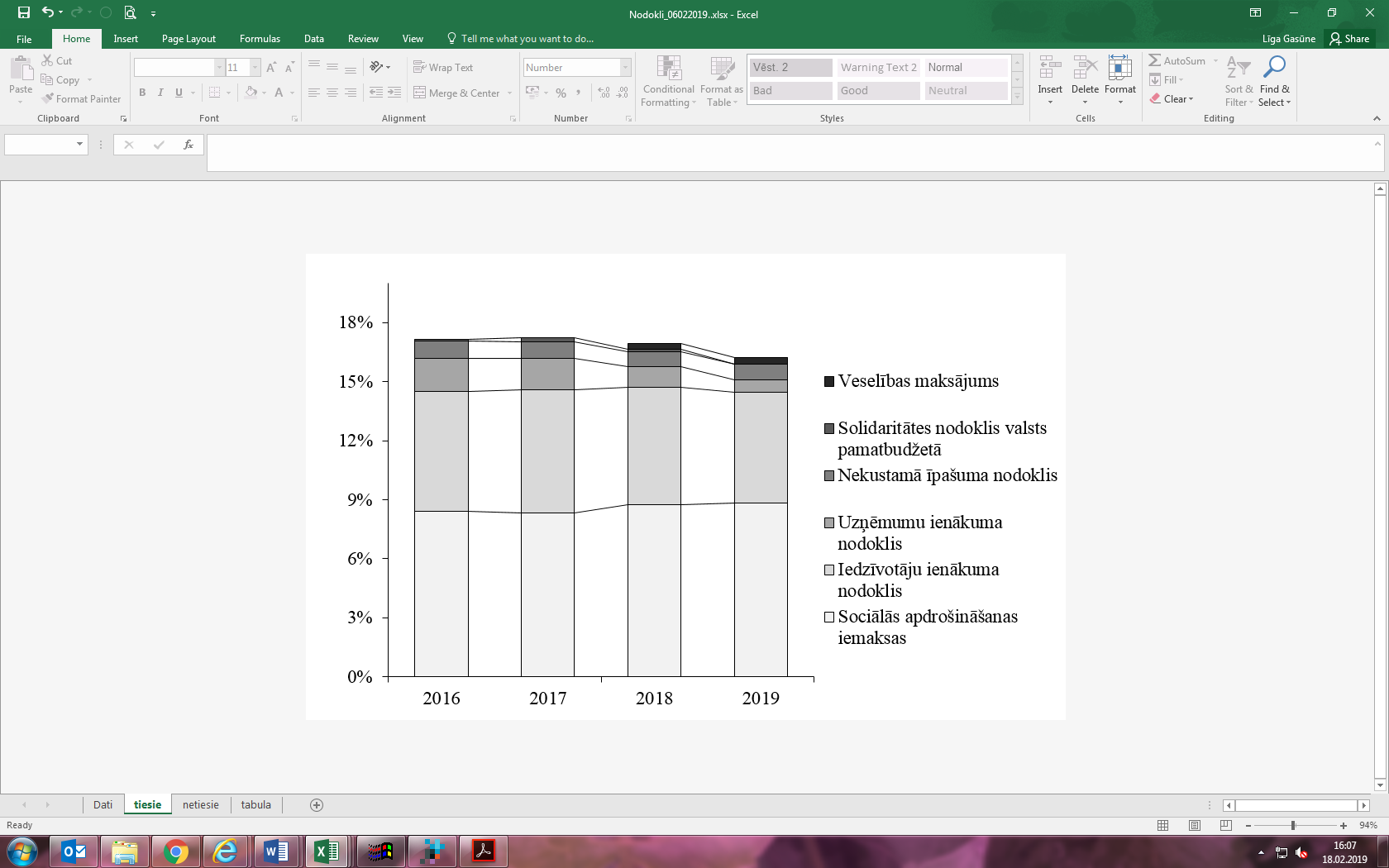 3.1. att. Tiešo nodokļu ieņēmumi, % no iekšzemes kopprodukta2018.gada tiešo nodokļu ieņēmumu īpatsvars iekšzemes kopproduktā ir 16,9%, savukārt 2019.gadā tiek plānots, ka to īpatsvars samazināsies par 0,7 procentpunktiem. Īpatsvara samazinājumu iekšzemes kopproduktā ietekmēs iedzīvotāju ienākuma nodokļa un uzņēmuma ienākuma nodokļa ieņēmumu īpatsvara samazinājums (attiecīgi par 0,4 un 0,3 procentpunktiem), ko lielākoties ietekmēs Valsts nodokļu politikas pamatnostādņu 2018. – 2021.gadam apstiprinātie nodokļu reformas pasākumi, kas vērsti uz darbaspēka nodokļu sloga pārnešanu uz patēriņa nodokļiem.Iedzīvotāju ienākuma nodoklisIedzīvotāju ienākuma nodokļa ieņēmumus galvenokārt ietekmē tautsaimniecībā nodarbināto skaits, nodarbināto ienākumi, ar iedzīvotāju ienākuma nodokli neapliekamā minimuma un atvieglojumu apmērs, kā arī minimālā darba alga.Kopējie iedzīvotāju ienākuma nodokļa ieņēmumi 2018.gadā bija 1 728,4 milj. euro, kas salīdzinājumā ar 2017.gadu ir palielinājušies par 36,2 milj. euro jeb 2,1 procentu. Valsts pamatbudžetā nodoklis iekasēts iepriekšējā gada līmenī, savukārt pašvaldību budžetā ieņēmumi ir palielinājušies par 36,1 milj. euro jeb 2,7 procentiem. Ieņēmumu pieaugums ir mazāks, nekā darba samaksas fonda pieaugums, jo to apmēru būtiski ietekmēja nodokļu reformas pasākumi attiecībā uz nodokļa sloga samazināšanu (progresīvās likmes, atvieglojumu un diferencētā neapliekamā minimuma apmēra pieaugums).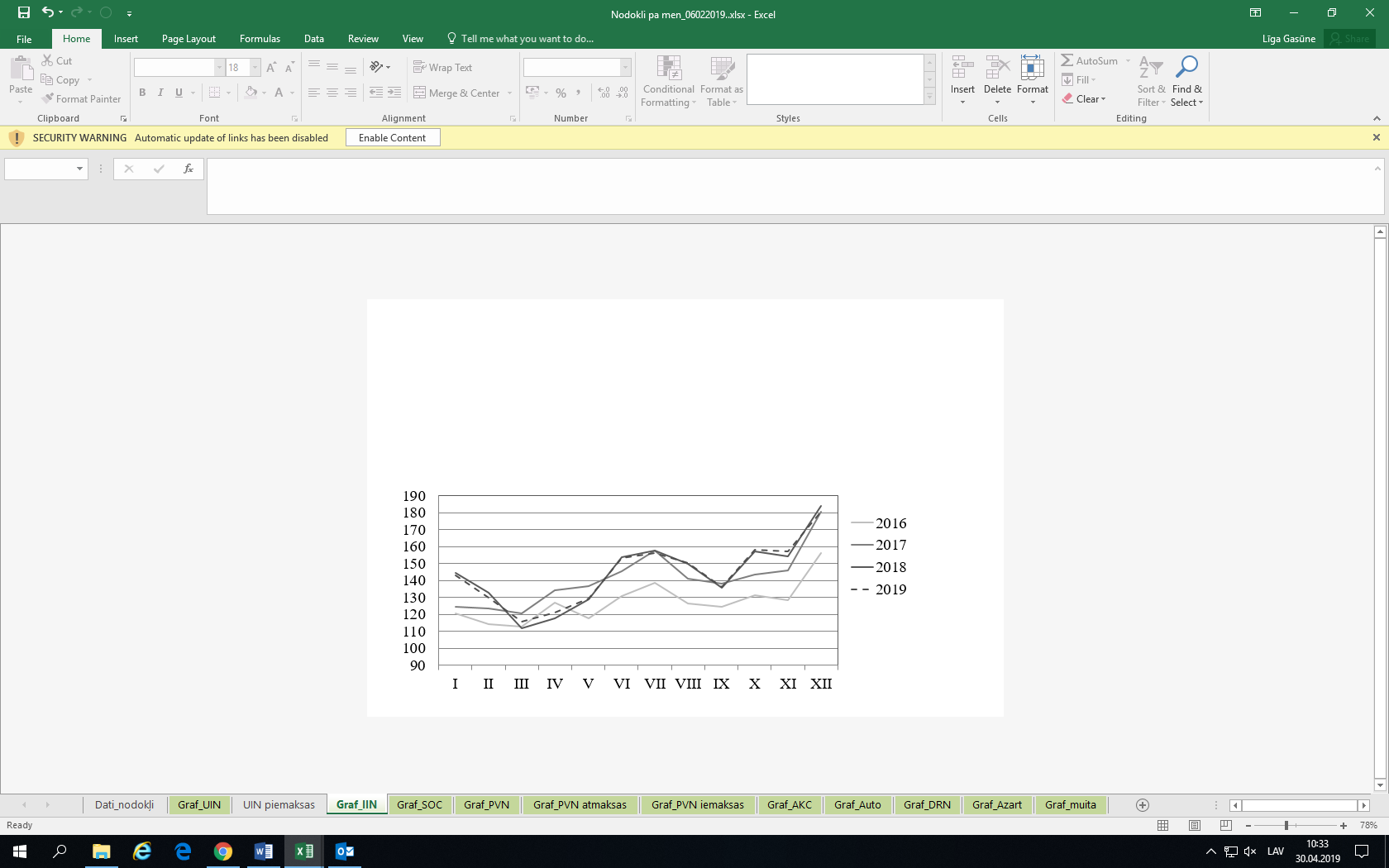 3.2. att. Iedzīvotāju ienākuma nodokļa ieņēmumi sadalījumā pa mēnešiem, milj. euroPēc Centrālās statistikas pārvaldes datiem 2018.gada decembrī strādājošo mēneša vidējā bruto darba samaksa bija 1 077 euro jeb par 6,4% lielāka nekā 2017.gada attiecīgajā mēnesī.Saskaņā ar Nodarbinātības valsts aģentūras informāciju reģistrētā bezdarba līmenis 2018. gada beigās bija 6,4%, kas salīdzinājumā ar iepriekšējo gadu ir par 0,4 procentpunktiem mazāk. Pēc informācijas iesniegtajos darba devēju ziņojumos par valsts sociālās apdrošināšanas obligātajām iemaksām un iedzīvotāju ienākuma nodokli, 2018.gada pārskata periodā ienākumus virs valstī noteiktās minimālās darba algas saņēma 74,4% darba ņēmēju un to īpatsvars, salīdzinot ar 2017.gada pārskata periodu, samazinājies par 0,2 procentpunktiem. Jāatzīmē, ka 2018.gadā valstī noteiktā minimālā darba alga ir 430 euro, savukārt 2017.gadā tā bija 380 euro. 2018.gadā bija vērojama tendence pieaugt darba ņēmēju skaitam atalgojuma grupās virs 430 euro, liecinot par pozitīvu atdevi arī no tādiem nodokļu reformas pasākumiem kā ēnu ekonomikas mazināšana un nodokļu administrēšanas uzlabošana.2019.gadā iedzīvotāju ienākuma nodokļa ieņēmumu sadalījums starp valsts budžetu un pašvaldību budžetiem tiek saglabāts līdzšinējā apmērā: pašvaldību budžetiem – 80 procenti un valsts budžetam – 20 procenti.Saskaņā ar likumu „Par valsts budžetu 2019.gadam” iedzīvotāju ienākuma nodokļa ieņēmumi 2019.gadā tiek plānoti 1 731,2 milj. euro, kas salīdzinājumā ar 2018.gada faktiskajiem ieņēmumiem ir par 2,8 milj. euro jeb 0,2% vairāk.Iedzīvotāju ienākuma nodokļa 2019.gada ieņēmumu plāna pamatā ņemts vērā prognozētais darba samaksas fonda pieauguma temps (+6,1%, salīdzinot ar 2018.gadu), kā arī Valsts nodokļu politikas pamatnostādņu 2018. – 2021.gadam iepriekš apstiprinātie nodokļu reformas pasākumi un Ministru kabineta atbalstītās likumdošanas izmaiņas:2019.gada iedzīvotāju ienākuma nodokļa ieņēmumu ietekmējošās likumdošanas izmaiņas saistībā ar Valsts nodokļu politikas pamatnostādņu 2018. – 2021.gadam apstiprinātajiem nodokļu reformas pasākumiem:ar iedzīvotāju ienākuma nodokli neapliekamā diferencētā minimuma paaugstināšana 0 – 230 euro mēnesī 2019.gadā (230 euro mēnesī ienākumiem līdz 440 euro mēnesī, ienākumiem no 440 līdz 1 100 euro mēnesī – neapliekamais minimums atbilstoši formulai pakāpeniski samazinās, līdz pie ienākuma virs 1 100 euro mēnesī – tas sasniedz 0 (fiskālā ietekme 2019.gadā -23,6 milj. euro (t.sk., valsts budžetā -4,7 milj. euro, pašvaldību budžetā -18,9 milj. euro));atvieglojuma par apgādībā esošām personām paaugstināšana 2019.gadā 230 euro mēnesī (2019.gadā -17,1 milj. euro (t.sk., valsts budžetā -3,4 milj. euro, pašvaldību budžetā -13,7 milj. euro));neapliekamā minimuma pensionāriem paaugstināšana 2019.gadā – līdz 270 euro mēnesī un 2020.gadā – līdz 300 euro mēnesī (fiskālā ietekme 2019.gadā -9,5 milj. euro (t.sk., valsts budžetā -1,9 milj. euro, pašvaldību budžetā -7,6 milj. euro));izmaiņas dividenžu politikā, kā rezultātā izmaksātajām dividendēm no peļņas, kas gūta, sākot ar 2018.gadu, netiek piemērots iedzīvotāju ienākuma nodoklis. Vienlaikus līdz 2019.gada beigām ir ieviests pārejas periods dividendēm par iepriekšējo gadu peļņu, tām piemērojot nodokļa likmi 10% apmērā. Beidzoties pārejas periodam likme būs 20% (fiskālā ietekme 2019.gadā -24,0 milj. euro (t.sk., valsts budžetā -4,8 milj. euro, pašvaldību budžetā -19,2 milj. euro)).Ministru kabineta 2019.gada 8.februāra sēdē atbalstītie lēmumi atbilstoši informatīvajam ziņojumam “Par fiskālo telpu palielinošiem pasākumiem un izdevumiem prioritārajiem pasākumiem valsts budžetam 2019.gadam”:ēnu ekonomikas mazināšanas un administrēšanas uzlabošanas pasākumi (fiskālā ietekme 2019.gadā +2,8 milj. euro (t.sk., valsts budžetā +0,6 milj. euro, pašvaldību budžetā +2,2 milj. euro));papildu finansējums darba samaksas palielināšanai veselības aprūpes darbiniekiem, tiesnešiem un prokuroriem, izdienas piemaksu nodrošināšanai Korupcijas novēršanas un apkarošanas birojam un izdienas pabalsts pēc katriem pieciem nepārtrauktas izdienas gadiem Iekšlietu ministrijas amatpersonām (fiskālā ietekme 2019.gadā +19,4 milj. euro (t.sk., valsts budžetā +3,9 milj. euro, pašvaldību budžetā +15,5 milj. euro)).3.3. tabula. Iedzīvotāju ienākuma nodokļa ieņēmumi4 no 2012.gada – valsts budžetā 80% un pašvaldību budžetā 20%Valsts sociālās apdrošināšanas iemaksas, ieskaitot solidaritātes nodokļa daļu valsts speciālajā budžetā Sociālās apdrošināšanas iemaksām ir lielākais īpatsvars no visiem tiešajiem nodokļiem. Valsts sociālās apdrošināšanas iemaksu likme kopš 2018.gada ir 35,09% (11% darba ņēmēja un 24,09% - darba devēja daļa). 2018.gadā valsts sociālās apdrošināšanas obligāto iemaksu likme tika palielināta par 1 procentpunktu, novirzot to pamatbudžetā veselības aprūpes finansēšanai. Valsts sociālās apdrošināšanas obligātās iemaksas piemēro ienākumu daļai līdz noteiktam maksimālajam objektam, kas 2018.gadā bija 55 000 euro, bet ar 2019.gadu ir 62 800 euro.Nodokļu reformas ietvaros ar 2018.gadu tika transformēts ar 2016. gadu ieviestais solidaritātes nodoklis, kura mērķis ir novērst regresīvo darbaspēka nodokļu sistēmu, kas bija radusies no valsts sociālās apdrošināšanas obligāto iemaksu objekta maksimālā apmēra atjaunošanas (2014.gada 1.janvārī tika atjaunots valsts sociālās apdrošināšanas obligāto iemaksu objekta maksimālais apmērs un nodokļu maksātājiem, kuru ienākumi bija virs noteiktā iemaksu objekta maksimālā apmēra, nodokļu slogs kļuva mazāks, salīdzinot ar tām personām, kas nodokļu maksājumus veic no visiem darba ienākumiem). 2016. un 2017.gadā solidaritātes nodoklis pilnā apmērā tika ieskaitīts valsts pamatbudžetā, taču ar 2018.gada 1. janvāri nodoklis ar 35,09% likmi ienākumiem, kas pārsniedz 55 000 euro gadā, tika attiecīgi sadalīts:1 procentpunkts veselības aprūpes finansēšanai (veselības apdrošināšanai), ko 0,5% apmērā sedz darba ņēmējs un 0,5% - darba devējs;6 procentpunkti sociāli apdrošināto personu – fondēto pensiju shēmas dalībnieku kontos (sedz darba devējs);4 procentpunkti nodokļa maksātāja izvēlētajā privātā pensiju fonda pensiju plānā (sedz darba devējs);13,59 procentpunkti valsts pensiju speciālā budžeta ieņēmumos (sedz darba devējs);10,5 procentpunkti ieskaitot iedzīvotāju ienākuma nodokļa sadales kontā, nodrošinot, ka nodokļu maksātājam, iesniedzot gada ienākumu deklarāciju un veicot iedzīvotāju ienākuma nodokļa pārrēķinu ar trīs likmēm (trešā likme 31,4%), aprēķinātais budžetā maksājamais nodoklis būs līdzvērtīgs jau samaksātajam iedzīvotāju ienākuma nodoklim un solidaritātes nodokļa daļai (sedz darba ņēmējs).Ņemot vērā iepriekš minēto, turpmāk sociālās apdrošināšanas iemaksas norādītas ieskaitot solidaritātes nodokļa daļu 13,59% apmērā, ko ieskaita valsts pensiju speciālā budžeta ieņēmumos.Sociālās apdrošināšanas iemaksas 2018.gadā veidoja 29,4% no kopbudžeta nodokļu ieņēmumiem. 2018.gadā valsts sociālās apdrošināšanas iemaksu ieņēmumi valsts speciālajā budžetā bija 2 543,2 milj. euro, kas salīdzinājumā ar 2017.gadu ir par 286,2 milj. euro jeb 12,7% vairāk. Indikatīvi vērtējams, ka no sociālās apdrošināšanas iemaksām 16,8 milj. euro sastādīja iemaksas valsts pensiju speciālajā budžetā no solidaritātes nodokļa.2018.gadā valsts sociālās apdrošināšanas iemaksu ieņēmumi valsts pamatbudžetā veselības finansēšanai bija 85,6 milj. euro.Sociālās apdrošināšanas iemaksu pieaugumu galvenokārt noteica nodokļu reformas pasākumi, kas stājās spēkā 2018.gada 1.janvārī, (piem., kā minimālās mēneša darba algas palielināšana no 380 euro līdz 430 euro un īstenotie pasākumi cīņā ar ēnu ekonomiku) un darba samaksas pieaugums. Pēc informācijas iesniegtajos darba devēju ziņojumos par valsts sociālās apdrošināšanas obligātajām iemaksām un iedzīvotāju ienākuma nodokli, 2018.gada pārskata periodā nodarbināto vidējie mēneša ienākumi valstī bija 982 euro, kas, salīdzinot ar 2017.gada pārskata periodu, ir palielinājušies par 9,4 procentiem.Saskaņā ar likumu „Par valsts budžetu 2019.gadam” 2019.gadā sociālās apdrošināšanas iemaksu ieņēmumi tiek prognozēti 2 727,1 milj. euro apmērā, kas salīdzinājumā ar 2018.gadu ir par 183,9 milj. euro jeb 7,2% vairāk. 2019.gada valsts sociālās apdrošināšanas iemaksu ieņēmumu plānā tiek ņemts vērā darba samaksas fonda pieauguma temps (+6,1%, salīdzinot ar 2018.gadu), valsts sociālo apdrošināšanas obligāto iemaksu un brīvprātīgo iemaksu objekta maksimālais apmēra palielināšana no 55 000 līdz 62 800 euro, kā arī pieņemtās likumdošanas izmaiņas, kas stājušās spēkā ar 2019.gada 1.janvāri un Ministru kabineta atbalstītās likumdošanas izmaiņas. Valsts sociālās apdrošināšanas iemaksu ieņēmumus ietekmēs solidaritātes nodokļa likmes izmaiņas, kas paredz, ka, sākot ar 2019.gada 3.janvāri solidaritātes nodokļa likme ir 25,5 procenti. Taksācijas periodā solidaritātes nodokļa objektam piemēro tādu pašu likmi, kādu piemēro valsts sociālās apdrošināšanas obligāto iemaksu objektam, un Valsts ieņēmumu dienests līdz pēctaksācijas gada 1.septembrim rezumējošā kārtībā veic pārmaksātā solidaritātes nodokļa atmaksu (starpību starp taksācijas periodā samaksāto solidaritātes nodokli, kas aprēķināts, piemērojot augstāku valsts sociālās apdrošināšanas obligāto iemaksu likmi un rezumējošā kārtībā aprēķināto solidaritātes nodokli, kas aprēķināts, piemērojot solidaritātes nodokļa likmi (25,5%)). Ar 2019.gada 3.janvāri arī ir noteikta jauna solidaritātes nodokļa sadalīšanas secība, prioritāti piešķirot ar solidaritāti saistītām sadaļām:1 procentpunkta apmērā veselības aprūpes pakalpojumu finansēšanai (2018.gadā 1 procentpunkts);14 procentpunktu apmērā valsts pensiju speciālajā budžetā (2018.gadā 13,59 procentpunkti);10,5 procentpunktu apmērā iedzīvotāju ienākuma nodokļa kontā Valsts kasē (2018.gadā 10,5 procentpunkti). Solidaritātes nodokļa ieņēmumi turpmāk netiek pārskaitīti uz 2. un 3. pensiju līmeni, kā tas bija 2018.gadā (fiskālā ietekme 2019.gadā +6,4 milj. euro). 2019.gadā solidaritātes nodokļa ieņēmumi tiek plānoti 60,3 milj. euro apmērā (t.sk., veselības aprūpes pakalpojumu finansēšanai 1,7 milj. euro, valsts pensiju speciālajā budžetā 29,1 milj. euro, iedzīvotāju ienākuma nodokļa kontā Valsts kasē 18,3 milj. euro, valsts fondēto pensiju shēmā 7,2 milj. euro, 3.pensiju līmenī 4,0 milj. euro).2019.gada sociālās apdrošināšanas iemaksas ietekmē arī Ministru kabineta 2019.gada 8.februāra sēdē atbalstītie lēmumi atbilstoši informatīvajam ziņojumam “Par fiskālo telpu palielinošiem pasākumiem un izdevumiem prioritārajiem pasākumiem valsts budžetam 2019. gadam”:ēnu ekonomikas mazināšanas un administrēšanas uzlabošanas pasākumi (fiskālā ietekme 2019.gadā +2,2 milj. euro;papildu finansējums darba samaksas palielināšanai veselības aprūpes darbiniekiem, tiesnešiem un prokuroriem, izdienas piemaksu nodrošināšanai Korupcijas novēršanas un apkarošanas birojam un izdienas pabalsts pēc katriem pieciem nepārtrauktas izdienas gadiem Iekšlietu ministrijas amatpersonām (fiskālā ietekme 2019.gadā +30,6 milj. euro).3.4. tabula. Valsts sociālās apdrošināšanas iemaksu ieņēmumi speciālajā budžetā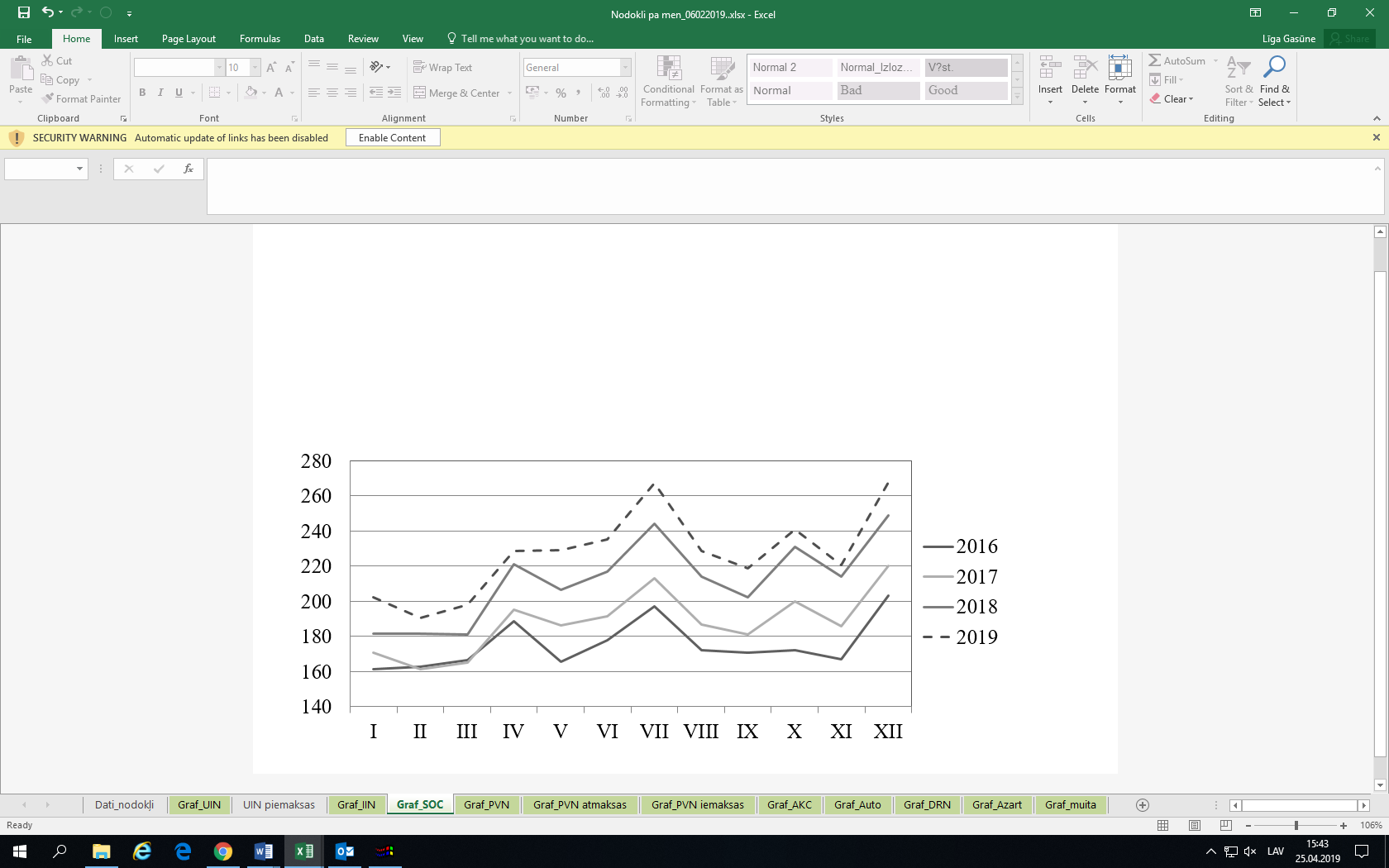 3.3. att. Valsts sociālās apdrošināšanas iemaksu ieņēmumi speciālajā budžetā sadalījumā pa mēnešiem, milj. euroValsts sociālās apdrošināšanas iemaksas pamatbudžetā veselības finansēšanai 2019.gadā tiek plānotas 97,8 milj. euro apmērā, kas salīdzinājumā ar 2018.gadu ir par 12,2 milj. euro jeb 14,3% vairāk.Uzņēmumu ienākuma nodoklisUzņēmumu ienākuma nodokļa ieņēmumi 2018. gadā bija 304,0 milj. euro, kas nodokļu reformas rezultātā salīdzinājumā ar 2017.gadu ir par 121,6 milj. euro jeb 28,6% mazāk. Ieņēmumus samazināja nodokļa režīma maiņa – šobrīd nodoklis netiek maksāts līdz peļņas sadales brīdim. Jāpiebilst, ka 2018.gada 1.pusgadā uzņēmumi vēl turpināja veikt nodokļa avansa maksājumus. Tāpat šo ieņēmumu samazinājumu daļēji kompensēja piemaksājamā nodokļa apmērs pēc deklarāciju par 2017.gadu iesniegšanas, kas bija lielāks nekā iepriekš prognozēts (par aptuveni 60 milj. euro).Uzņēmumu ienākuma nodokļa iemaksas samazinājās par 129,9 milj. euro jeb 26,2%, salīdzinot ar iepriekšējo gadu un atmaksas attiecīgi par 8,2 milj. euro jeb 11,9 procentiem. 2018.gadā uzņēmumu ienākuma nodokļa iemaksās 41,2% ir no nodokļu maksātājiem, kuri darbojas tirdzniecības un automobiļu un motociklu remonta nozarē, elektroenerģijas, gāzes apgādes, siltumapgādes un gaisa kondicionēšanas nozarē, kā arī finanšu pakalpojumu un apdrošināšanas nozarē. Nodokļu maksātājiem, kuri darbojas finanšu pakalpojumu un apdrošināšanas nozarē, tirdzniecības un automobiļu un motociklu remonta nozarē vai būvniecības nozarē, atmaksātā summa ir 43,7% no kopējās 2018.gadā atmaksātās summas. 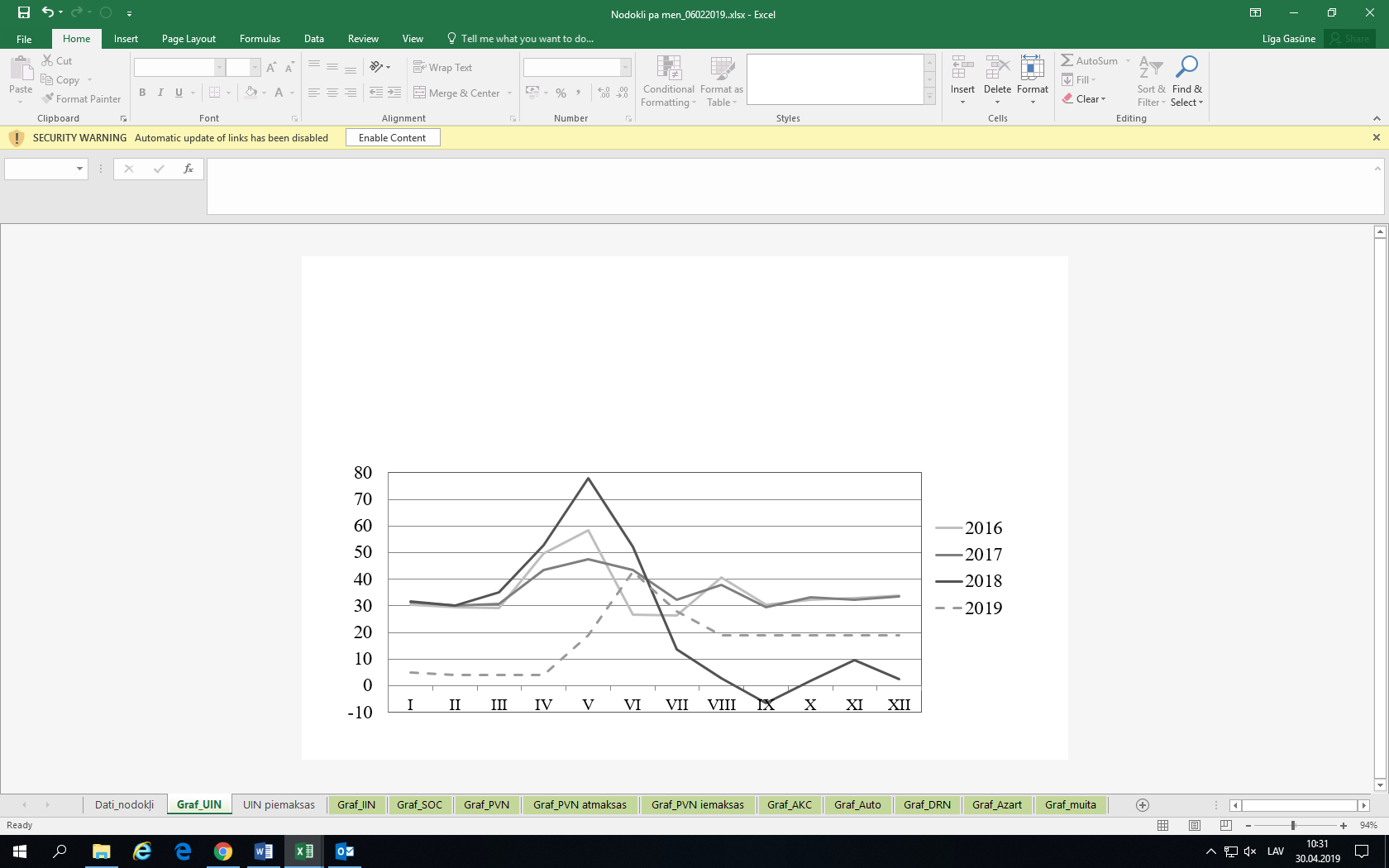 3.4. att. Uzņēmumu ienākuma nodokļa ieņēmumi sadalījumā pa mēnešiem, milj. euro2018.gadā uzņēmumu ienākuma nodokļa deklarācijas par 2017.gadu iesnieguši 90 051 nodokļu maksātāji, kas ir par 6,8% vairāk nekā iepriekšējā gadā par 2016.gadu. Nodokļu maksātāji, kuri iesnieguši deklarācijas par 2017.gadu, avansā samaksājuši mazāku nodokļa summu nekā taksācijas periodam aprēķinātā nodokļa summa, tādējādi piemaksu summa par 82,96 milj. euro pārsniedz atmaksu summu, radot pozitīvu saldo.Sākot ar 2018.gada jūliju, deklarācijas iesniegšanas kārtība ir būtiski mainījusies – tā ir jāiesniedz par katru mēnesi, ja tajā ir izveidojušies ar nodokli apliekami ienākumi. Jāatzīmē, ka daļa nodokļu maksātāju deklarācijas par 2018.gada 1.pusgadu iesnieguši, lai deklarētu veiktos uzņēmumu ienākuma nodokļa avansa maksājumus šajā periodā. Kopā iesniegtas 49 895 deklarācijas ar samaksas termiņu 2018.gadā, no kurām 19 448 deklarēts budžetā iemaksājamais nodoklis 19,31 milj. euro apmērā, bet 11 724 – atmaksājamais nodoklis 160,52 milj. euro.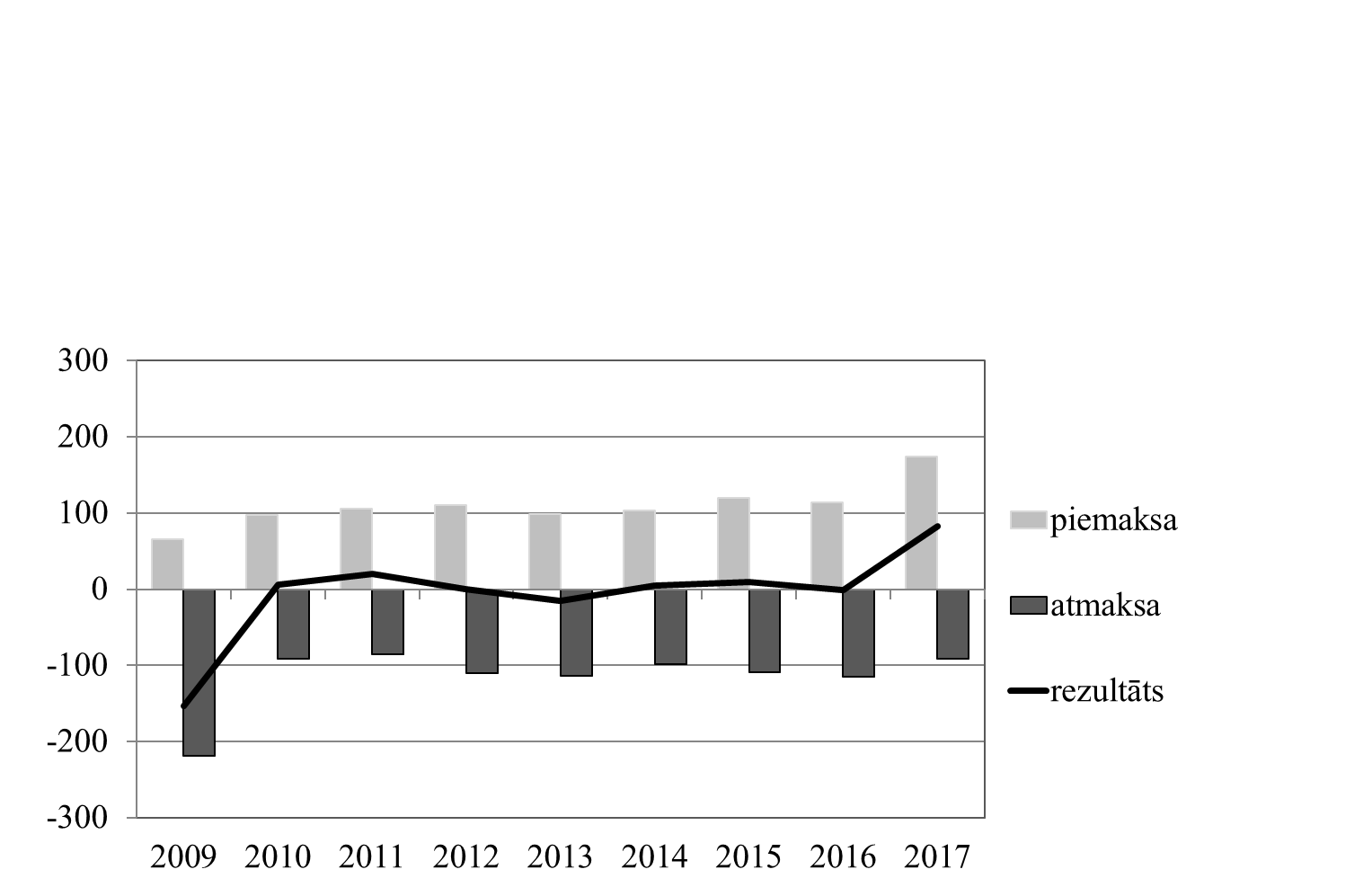 3.5. att. Uzņēmumu ienākuma nodokļa piemaksājamās un
atmaksājamās summas no valsts budžeta, milj. euroSaskaņā ar likumu „Par valsts budžetu 2019.gadam” uzņēmuma ienākuma nodokļa ieņēmumi 2019.gadā tiek plānoti 201,8 milj. euro apmērā. Ieņēmumu kritums, salīdzinot ar 2018.gadu, skaidrojams ar to, ka uzņēmumi 2019.gadā vairs neveic avansa maksājumus. Vienlaikus būtiska maksājamā nodokļa daļa tiks segta ar iepriekš veiktajiem avansa maksājumiem.2019. gada uzņēmumu ienākuma nodokļa ieņēmumu prognozes tika sagatavotas, ņemot vērā makroekonomisko rādītāju attīstības scenāriju, kā arī Valsts nodokļu politikas pamatnostādņu 2018. – 2021.gadam apstiprinātos nodokļu reformas pasākumus un Ministru kabineta atbalstītās likumdošanas izmaiņas:2019.gada uzņēmumu ienākuma nodokļa ieņēmumu ietekmējošās likumdošanas izmaiņas saistībā ar Valsts nodokļu politikas pamatnostādņu 2018. – 2021.gadam apstiprinātajiem nodokļu reformas pasākumiem – tiek paredzēts konceptuāli jauns uzņēmumu ienākuma nodokļa maksāšanas režīms. Jaunais modelis paredz nodokļa maksāšanas brīdi atlikt līdz brīdim, kad peļņa tiek sadalīta vai citādā veidā novirzīta tādiem izdevumiem, kuri nenodrošina uzņēmuma turpmāku attīstību (fiskālā ietekme 2019.gadā -296,8 milj. euro).Ministru kabineta atbalstītās likumdošanas izmaiņas – 2018.gada 18.decembra sēdē lemtais (protokols nr.60 §88) – akciju sabiedrības “Latvijas valsts meži” dividendēs izmaksājamās peļņas daļas palielināšana par 2018.gadu par 45 milj. euro (UIN fiskālā ietekme 2019.gadā +9,0 milj. euro).3.7. tabula. Uzņēmumu ienākuma nodokļa ieņēmumi3.2.2. Netiešie nodokļiLielāko daļu no netiešo nodokļu ieņēmumiem veido pievienotās vērtības nodokļa un akcīzes nodokļa ieņēmumi.2019.gadā netiešo nodokļu ieņēmumu īpatsvars iekšzemes kopproduktā tiek plānots 12,8 % apmērā. Saskaņā ar likumu „Par valsts budžetu 2019.gadam” 2019.gadā netiešo nodokļu īpatsvars iekšzemes kopproduktā tiek plānots virs 2018.gada apmēra, kas, salīdzinot, ir par 0,2 procentpunktiem vairāk.3.6. att. Netiešo nodokļu ieņēmumi, % no iekšzemes kopprodukta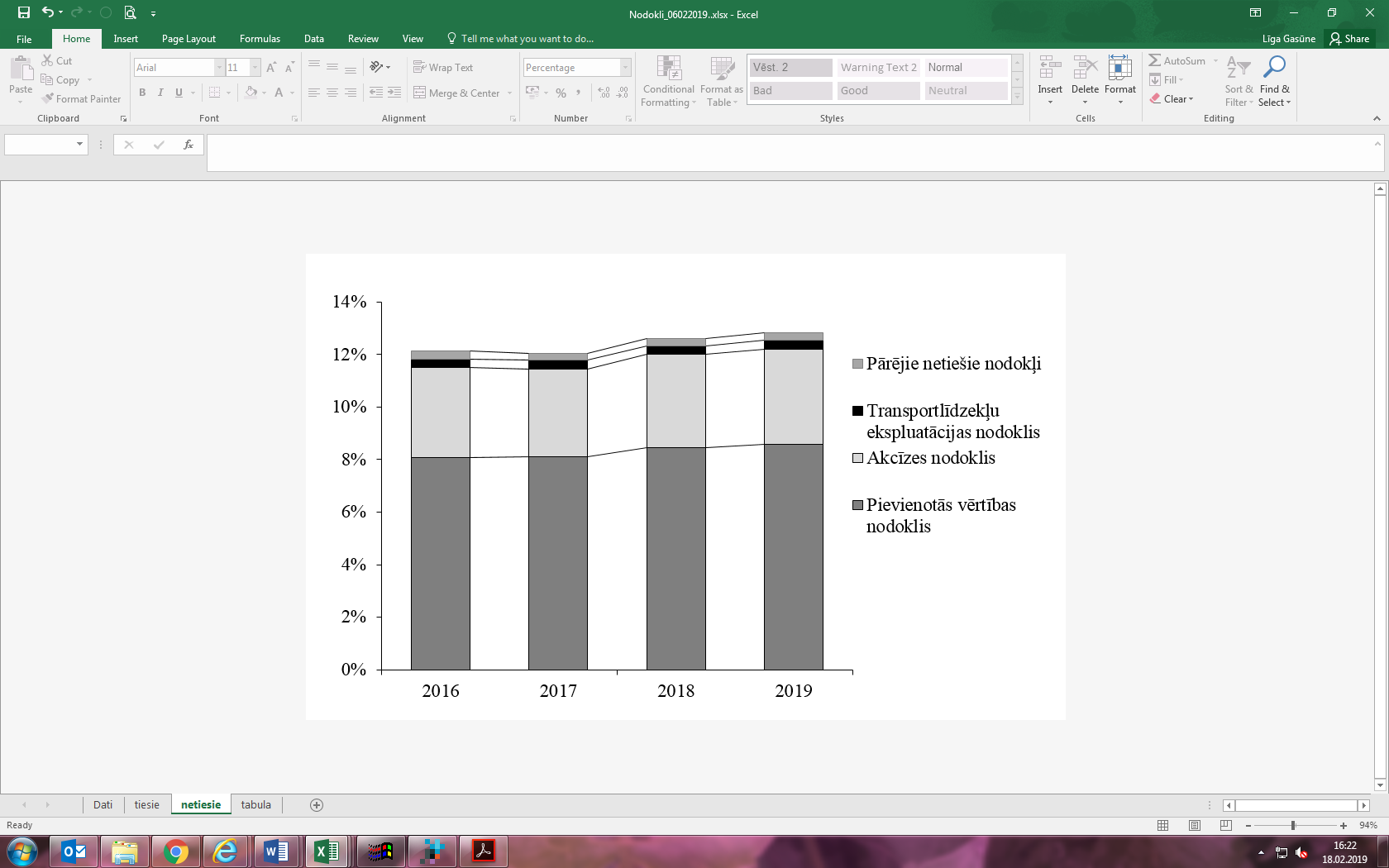 Pievienotās vērtības nodoklisPievienotās vērtības nodokļa ieņēmumi ir nozīmīgs valsts pamatbudžeta ieņēmumu avots, kas 2018.gadā veidoja 54,8% no valsts pamatbudžeta nodokļu ieņēmumiem.Pievienotās vērtības nodokļa ieņēmumi 2018.gadā bija 2 457,0 milj. euro, kas salīdzinājumā ar 2017.gadu ir par 269,2 milj. euro jeb 12,3% vairāk.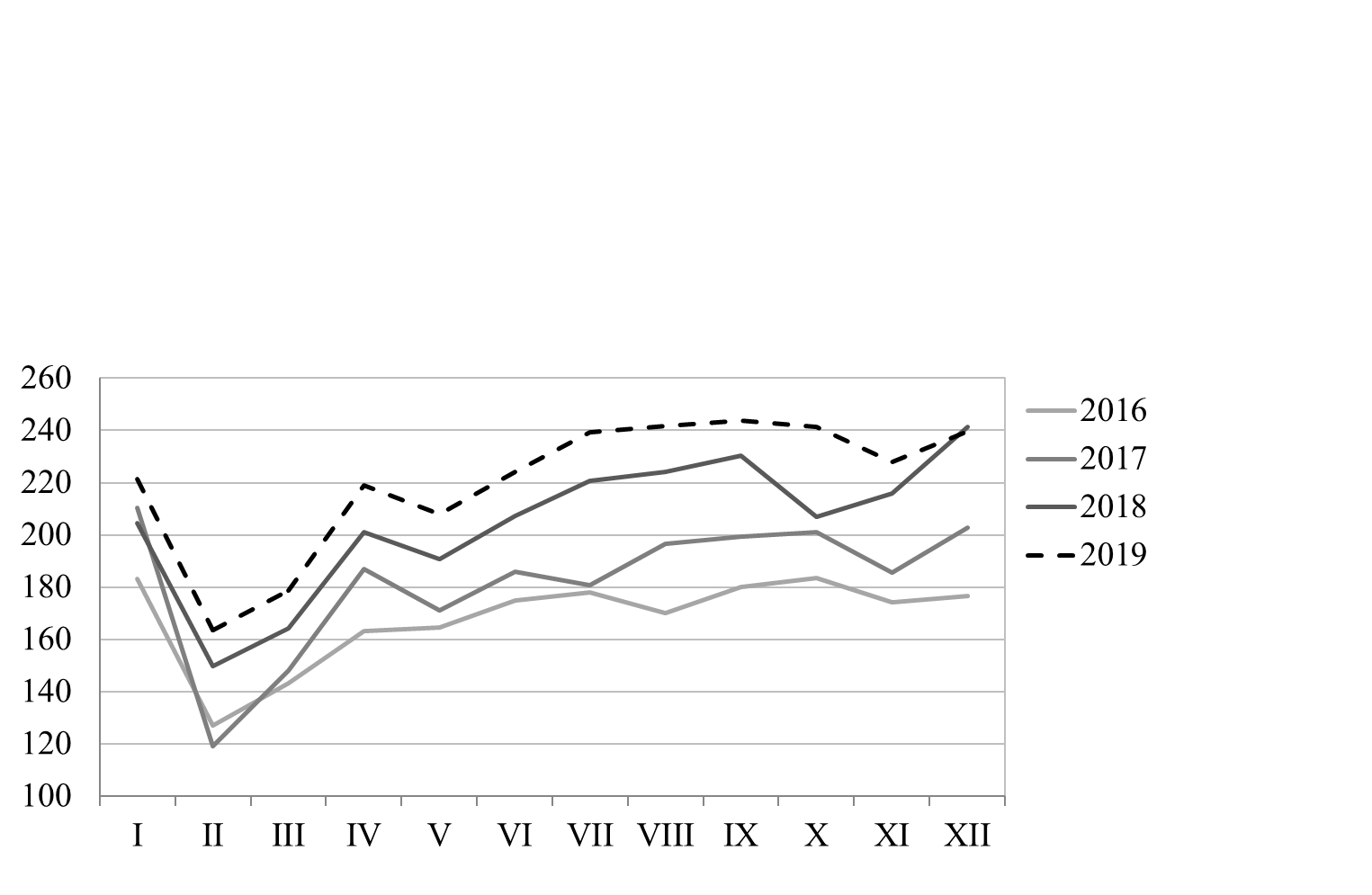 3.7. att. Pievienotās vērtības nodokļa ieņēmumi sadalījumā pa mēnešiem, milj. euroSaskaņā ar Centrālās statistikas pārvaldes datiem mazumtirdzniecības uzņēmumu kopējais apgrozījums (ieskaitot auto degvielas mazumtirdzniecību), faktiskajās cenās 2018.gadā, salīdzinājumā ar 2017.gadu, palielinājās par 6,7 procentiem. Pārtikas preču mazumtirdzniecības apgrozījums palielinājās par 5,7%,  nepārtikas preču (neieskaitot auto degvielas mazumtirdzniecību) pārdošanas apjoms palielinājās par 4,2% un auto degvielas mazumtirdzniecība par 15,8 procentiem. 2018.gadā ieņēmumi pārsniedz plānotos ieņēmumus par 5,8 milj. euro jeb 0,2 procentiem. Plāna pārpilde saistīta ar atmaksu samazināšanos (saskaņā ar Valsts ieņēmumu dienesta informāciju atmaksas samazinājušās par  26,9 milj. euro jeb 2,9%, salīdzinot ar 2017.gadu). Lielākais atmaksu samazinājums  ir nodokļu maksātājiem, kas darbojas būvniecības nozarē (par 36,5 milj. euro jeb 26,3%), elektroenerģijas, gāzes un siltumapgādes nozarē (par 18,6 milj. euro jeb 44,0%) un transporta un uzglabāšanas nozarē (par 8,0 milj. euro jeb 5,8%).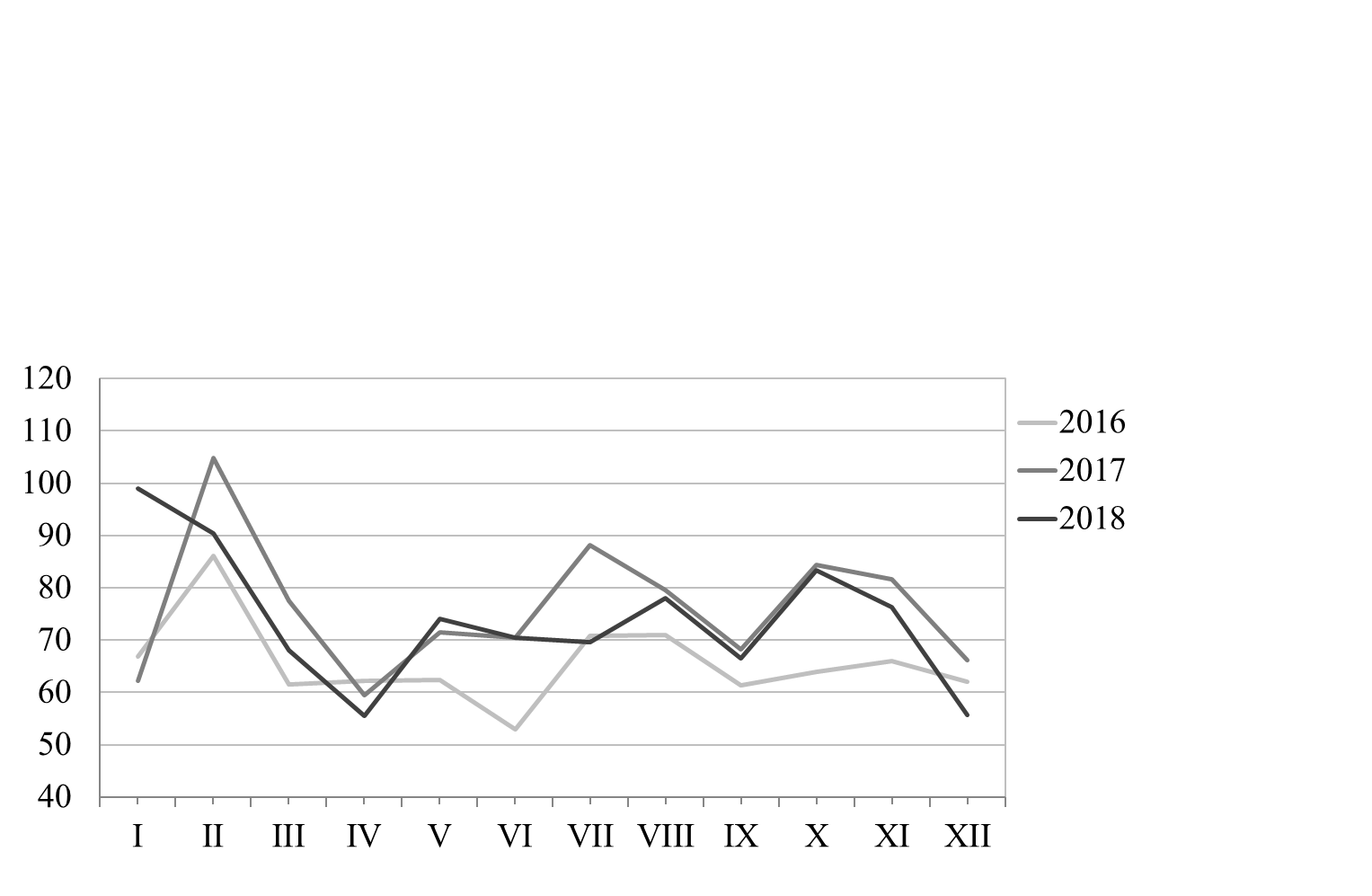 3.8. att. Pievienotās vērtības nodokļa atmaksu dinamika, milj. euro
(Datu avots: Valsts ieņēmumu dienests)Pievienotās vērtības nodokļa bruto iemaksas 2018.gadā bija 3 344,2 milj. euro, kas ir par 242,3 milj. euro jeb 7,8% vairāk nekā 2017.gadā. Pievienotās vērtības nodokļa iemaksu pieaugumu ietekmēja ekonomikas izaugsmes tempa palielināšanās, ko noteica investīciju palielināšanās, kas saistīta ar Eiropas Savienības struktūrfondu apgūšanu. Lielākais iemaksu palielinājums  ir valsts pārvaldē un aizsardzībā (par 56,5 milj. euro jeb 38,3%), tirdzniecībā, izņemot automobiļus un motociklus (par 48,1 milj. euro jeb 3,5%), operācijas ar nekustāmo īpašumu nozarē (par 24,7 milj. euro jeb 15,3%), transports un uzglabāšana nozarē (par 20,3 milj. euro jeb 10,7%).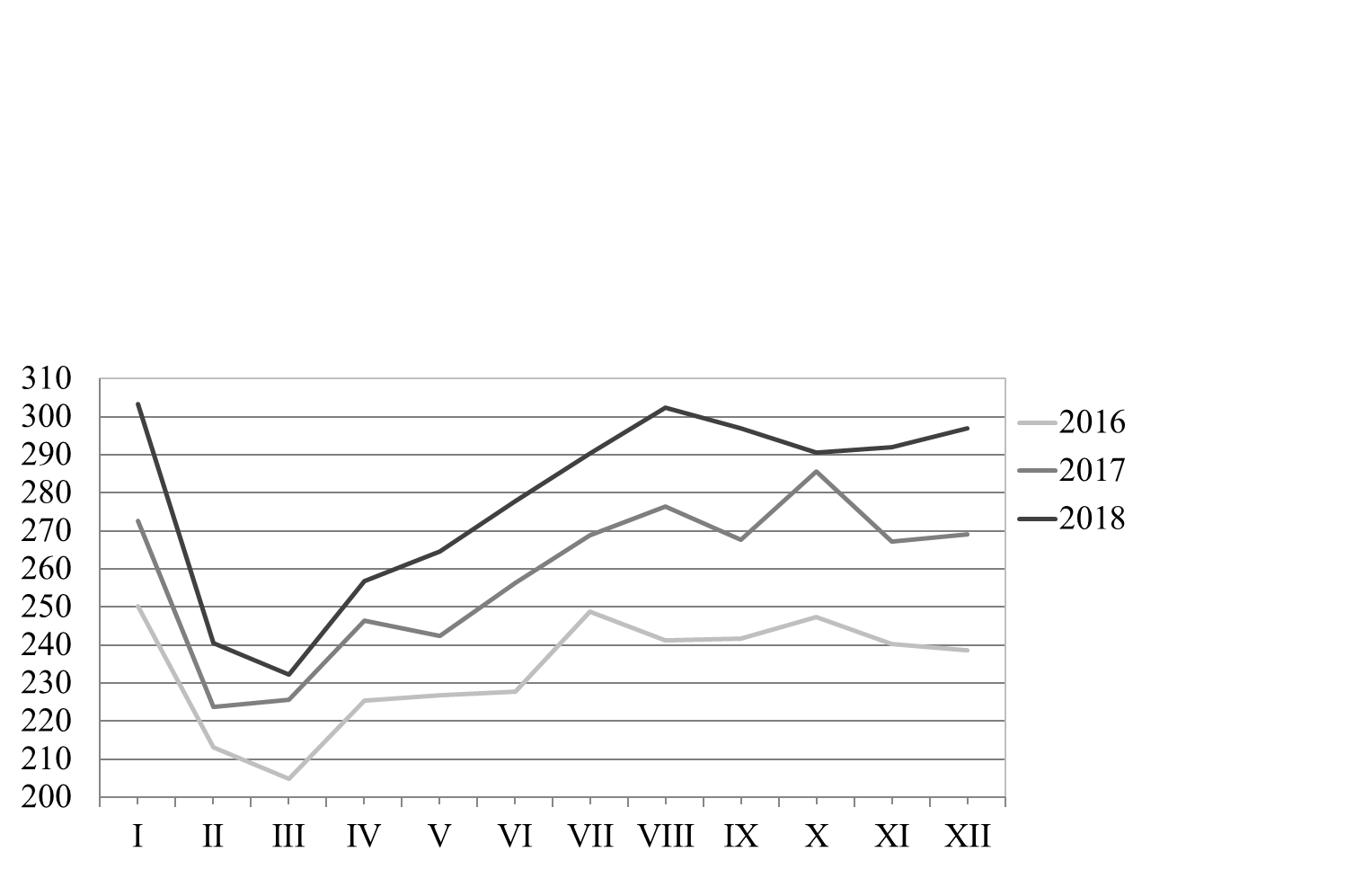 3.9. att. Pievienotās vērtības nodokļa bruto iemaksu dinamika, milj. euro
(Datu avots: Valsts ieņēmumu dienests)Pievienotās vērtības nodokļa ieņēmumu pieaugumu 2018.gadā ietekmēja arī izmaiņas gan pievienotās vērtības nodokļa, gan arī citu nodokļu likumdošanā, un ieviestie ēnu ekonomikas apkarošanas pasākumi. Piemēram, lai samazinātu krāpšanos pievienotās vērtības nodokļa jomā, ar 2018.gada 1.janvāri tika ieviesta pievienotās vērtības nodokļa apgrieztā maksāšanas kārtība būvmateriālu, metālizstrādājumu un sadzīves tehnikas piegādēm.Saskaņā ar pievienotās vērtības nodokļa deklarāciju pielikumu datiem 2018.gadā, salīdzinot ar 2017.gadu, iekšzemē veikto būvniecības pakalpojumu, kurus deklarējuši un par kuriem nodokli maksā preču vai pakalpojumu saņēmēji (bez pievienotās vērtības nodokļa), vērtība palielinājusies par 41,9 procentiem.  Pievienotās vērtības nodokļa apgriezto jeb reverso darījumu vērtības pieaugums būvniecības nozarē ir izskaidrojams gan ar straujo ekonomikas izaugsmi 2018. gadā, ko noteica straujais investīciju aktivitātes kāpums, pieaugot Eiropas Savienības (ES) fondu līdzekļu plūsmai, kas nodrošinājis būvniecības nozares kāpumu kopumā, gan pievienotās vērtības nodokļa apgrieztās jeb reversās maksāšanas kārtības ieviešana būvmateriālu piegādēm. Analizējot nozaru atmaksu īpatsvaru kopējās pievienotās vērtības nodokļa atmaksās, būvniecības nozare saņem vienas no lielākajām atmaksām. Nodokļu maksātāji, kuri darbojas būvniecības nozarē, 2018.gadā saņēma 11,5% no kopējās pievienotās vērtības nodokļa atmaksām, kas ir mazāks īpatsvars kā 2017.gadā, kad saņēma 15,2 procentus. Atmaksātā summa no valsts budžeta 2018. gadā, salīdzinot ar 2017. gadu samazinājusies par 36,5 milj. euro jeb 26,3 procentiem. Tas ir izskaidrojams ar ieviesto pievienotās vērtības nodokļa apgriezto jeb reverso maksāšanas kārtību būvmateriālu piegādēm reģistrētiem pievienotās vērtības nodokļa maksātājiem. Atmaksājamās summas samazinājums pēc pievienotās vērtības nodokļa apgrieztās jeb reversās maksāšanas kārtības ieviešanas var būt izskaidrojams ar krāpniecības samazinājumu būvizstrādājumu jomā, jo būvniecības nozares reģistrētiem PVN maksātājiem lielākās izmaksas ir izmaksas par būvizstrādājumiem, kas arī veido PVN atmaksājamo summu.Prognozēts, ka 2019.gadā pievienotās vērtības nodokļa ieņēmumu pieaugumu veicinās privātais patēriņš, kas saskaņā ar prognozēm, salīdzinot ar 2018.gadu, pieaugs par 6,8 procentiem. Inflācijas līmenis 2019.gadā būs 2018.gada līmenī - 2,5 procenti.Saskaņā ar likumu „Par valsts budžetu 2019.gadam” pievienotās vērtības nodokļa ieņēmumi 2019.gadā tiek plānoti 2 648,4 milj. euro, t.i., par 191,4 milj. euro jeb 7,8% vairāk nekā 2018.gadā. Pievienotās vērtības nodokļa ieņēmumu plāns 2019.gadam ir sagatavots, ņemot vērā gan prognozējamās tautsaimniecības attīstības tendences, tajā skaitā iekšzemes pieprasījuma pieaugumu kā galveno tautsaimniecības attīstību virzītāju, gan pievienotās vērtības nodokļa ieņēmumu pieaugumu 2018.gadā, kā arī iepriekšējos gados un 2018.gadā pieņemtās likumdošanas izmaiņas, kas stājas spēkā ar 2019.gadu:Citu likumu, noteikumu izmaiņas paredz:Čeku loterijas likums, Saeimā pieņemts 2018. gada 1. novembrī (likums stājas spēkā 2019. gada 1. jūlijā), kas paredz organizēt čeku spēli, lai veicinātu godīgu konkurenci un labprātīgu nodokļu saistību izpildi, apkarotu nodokļu krāpniecību un mudinātu pircējus pieprasīt čekus un kvītis par pirkumiem – fiskālā ietekme +3,0 milj. euro.atgriezeniskais efekts no akcīzes nodokļa likmju palielināšanas -72,0 tūkst. euro. Saskaņā ar MK 08.02.2019. sēdes protokllēmumu 1.§ Informatīvais ziņojums "Par fiskālo telpu palielinošiem pasākumiem un izdevumiem prioritārajiem pasākumiem valsts budžetam 2019.gadam" 9.punktu, samazināt valsts pamatbudžeta prognozējamos ieņēmumus valsts budžetā no valsts nodevas par naftas produktu drošības rezervju uzturēšanu un no pievienotās vērtības nodokļa 2019.gadā – fiskālā ietekme -724,0 tūkst. euro. Ēnu ekonomikas apkarošanas un nodokļu administrēšanas uzlabošanas pasākumus:ar grozījumiem likumā “Par nodokļiem un nodevām”, kas stājās spēkā 2018.gada 14.novembrī, tiek pilnveidots elektroniskās komercijas nodokļu administrēšanas tiesiskais regulējums. Likums, cita starpā, paplašina Valsts ieņēmumu dienesta pilnvaras pieprasīt datus no trešajām personām (kredītiestādēm, maksājumu karšu apstrādes uzņēmumiem, pasta komersantiem u.c.), līdz ar ko ļaujot labāk kontrolēt nedeklarētos nodokļus Latvijā. Fiskālā ietekme 2019.gadā +2,0 milj. euro.Atgriezeniskais efekts no papildu finansējuma piešķiršanas veselības aprūpes darbinieku (veselības, tieslietu, izglītības, iekšlietu un labklājības nozares jomā strādājošiem) darba samaksas paaugstināšanai - fiskālā ietekme +883,3 tūkst. euro.3.8. tabula. Pievienotās vērtības nodokļa ieņēmumiAkcīzes nodoklis2018.gadā akcīzes nodokļa ieņēmumi bija 1 029,2 milj. euro. Salīdzinājumā ar 2017.gadu akcīzes nodokļa ieņēmumi ir palielinājušies par 122,2 milj. euro jeb 13,5 procentiem. To ietekmēja gan atsevišķu akcīzes nodokļa objektu patēriņa apjoma pieaugums, akcīzes nodokļa likmju izmaiņas alkoholiskajiem dzērieniem un alum Igaunijā, gan iepriekšējos gados pieņemtās normatīvo aktu izmaiņas, kas stājās spēkā 2018.gadā.Saskaņā ar iepriekšējos gados pieņemtajām izmaiņām normatīvajos aktos: ar 2016.gada 23.novembrī Saeimā pieņemtajiem grozījumiem likumā „Par akcīzes nodokli” ar 2018.gada 1.janvāri tika paaugstināts akcīzes nodoklis cigāriem, cigarillām, smēķējamai tabakai un tabakas lapām;saskaņā ar 2017.gada 27.jūlijā Saeimā pieņemtajiem grozījumiem likumā „Par akcīzes nodokli”:ar 2018.gada 1.janvāri tika paaugstinātas akcīzes nodokļa likmes naftas produktiem, ko izmanto par degvielu. Akcīzes nodokļa likme marķētajai dīzeļdegvielai tika paaugstināta ar 2018.gada 1.jūliju;ar 2018.gada 1.martu tika paaugstinātas akcīzes nodokļa likmes alkoholiskajiem dzērieniem un alum;ar 2018.gada 1.jūliju tika paaugstinātas akcīzes nodokļa likmes cigaretēm.Saskaņā ar likumu „Par valsts budžetu 2019.gadam” akcīzes nodokļa ieņēmumi tiek plānoti 1 118,9 milj. euro apmērā, kas ir par 89,7 milj. euro jeb 8,7% vairāk nekā 2018.gadā iekasēts, nodrošinot ieņēmumu īpatsvara IKP pieaugumu no 3,5% 2018.gadā līdz 3,6% 2019.gadā. Sagatavojot 2019.gada akcīzes nodokļa ieņēmumu plānu, tika ņemts vērā prognozētais IKP pieauguma temps (salīdzinot ar 2018.gadu, tas būs 6,2%), prognozētais darba samaksas pieauguma temps (salīdzinot ar 2018.gadu, tas būs 6,0%), prognozētais privātā patēriņa pieaugums (salīdzinot ar 2018.gadu, tas būs 6,8%), pieņemtie grozījumi normatīvajos aktos, kā arī akcīzes nodokļa politika Baltijas valstīs.2019.gadā paredzētas vairākas akcīzes nodokļa izmaiņas:saskaņā ar 2016.gada 23.novembrī Saeimā pieņemtajiem grozījumiem likumā „Par akcīzes nodokli” ar 2019.gada 1.janvāri tika paaugstināts akcīzes nodoklis cigāriem, cigarillām, smēķējamai tabakai un tabakas lapām;saskaņā ar 2017.gada 27.jūlijā Saeimā pieņemtajiem grozījumiem likumā „Par akcīzes nodokli”:ar 2019.gada 1.martu tika paaugstinātas akcīzes nodokļa likmes alkoholiskajiem dzērieniem un alum;ar 2019.gada 1.jūliju tiks paaugstinātas akcīzes nodokļa likmes cigaretēm;saskaņā ar 2018.gada 25.oktobrī Saeimā pieņemtajiem grozījumiem likumā „Par akcīzes nodokli”:ar 2019.gada 1.janvāri lauksaimniekiem paredzēto marķēto dīzeļdegvielu atļauts izmantot kravas automobiļus, kuros sēdvietu skaits, neskaitot vadītāja sēdvietu, nepārsniedz četras sēdvietas līdzšinējo divu sēdvietu vietā;ar 2019.gada 1.martu mazajās alkoholisko dzērienu darītavās saražotajiem pārējiem alkoholiskajiem dzērieniem tiek piemērota samazinātā likme 50% apmērā no standartlikmes.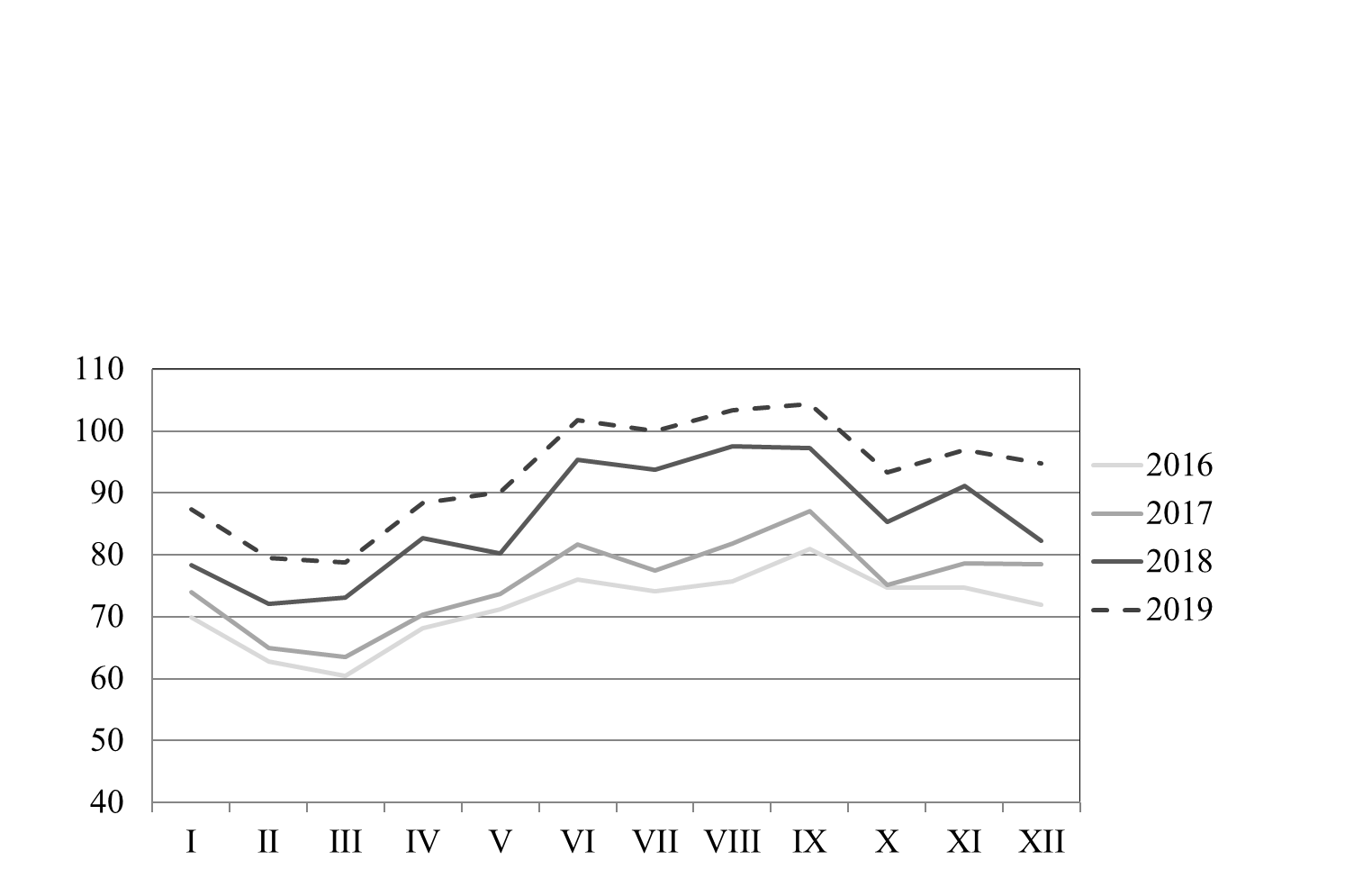 3.10.att. Akcīzes nodokļa ieņēmumi sadalījumā pa mēnešiem, milj. euroAkcīzes nodoklis naftas produktiem2018.gadā akcīzes nodokļa naftas produktiem ieņēmumi bija 539,6 milj. euro, salīdzinot ar 2017.gadu, tie ir palielinājušies par 57,4 milj. euro jeb 11,9%, kas saistīts ar  akcīzes nodokļa likmju paaugstināšanu degvielai un patēriņam nodotā naftas produktu apjoma pieaugumu. Saskaņā ar Valsts ieņēmumu dienesta informāciju naftas produktu kopējā patēriņa apjoms 2018.gada 11 mēnešos un 2016.gada decembrī salīdzinājumā ar 2017. un 2016.gada attiecīgo periodu pieaudzis par 2,8%, t.sk. dīzeļdegvielas patēriņš pieaudzis par 4,1%, bet benzīna un sašķidrinātās naftas gāzes patēriņš samazinājies attiecīgi par 2,9% un 5,6 procentiem. Petrolejas patēriņš palielinājies par 26,9%, bet degvieleļļas patēriņš samazinājies par 25,3 procentiem. 3.11.att. Naftas produktu patēriņš attiecīgā gada 11 mēnešos un iepriekšējā gada decembrī, tonnās
 (Datu avots: Valsts ieņēmumu dienests)	Saskaņā ar Ceļu satiksmes drošības direkcijas informāciju 2019.gada 1.janvārī salīdzinājumā ar 2018.gada 1.janvāri kopējais reģistrēto transportlīdzekļu skaits palielinājies par 2,6%, t.sk. transportlīdzekļu, kas patērē dīzeļdegvielu, īpatsvars kopējā transportlīdzekļu skaitā ir pieaudzis no 60,8% līdz 63,3% un to skaits ir 507 339, benzīnu patērējošo transportlīdzekļu īpatsvars ir samazinājies no 32,3% līdz 30,1% un to skaits ir 241 302. Sašķidrinātās naftas gāzes patērējošo transportlīdzekļu īpatsvars samazinājies par 0,4 procentpunktiem. 	Akcīzes nodokļa ieņēmumus ietekmēja arī iepriekšējos gados pieņemtās izmaiņas normatīvajos aktos:saskaņā ar 2017.gada 27.jūlijā pieņemtajiem grozījumiem likumā „Par akcīzes nodokli: ar 2018.gada 1.janvāri tika paaugstinātas akcīzes nodokļa likmes:svinu nesaturošam benzīnam no 436,0 euro līdz 476,0 euro par 1 000 litriem;svinu saturošam benzīnam no 455,32 euro līdz 594,0 euro par 1 000 litriem;dīzeļdegvielai, petrolejai, degvieleļļai, kuras kolorimetriskais indekss ir mazāks par 2,0 un kinemātiskā viskozitāte 50°C ir mazāka par 25 mm2/s, to aizstājējproduktiem un komponentiem no 341,0 euro līdz 372,0 euro par 1 000 litriem;naftas gāzēm un pārējiem gāzveida ogļūdeņražiem no 206,0 euro līdz 244,0 euro par 1 000 kg;ar 2018.gada 1.jūliju akcīzes nodokļa likme iezīmētajai (marķētajai) dīzeļdegvielai (gāzeļļai), ko izmanto lauksaimniecības produkcijas ražošanai, lauksaimniecības zemes apstrādei un meža vai purva zemes apstrādei, kurā kultivē dzērvenes vai mellenes, kā arī zemes apstrādei zem zivju dīķiem, tika paaugstināta no 50,0 euro līdz 55,8 euro par 1 000 litriem (15% apmērā no dīzeļdegvielai noteiktās likmes). Saskaņā ar likumu „Par valsts budžetu 2019.gadam” akcīzes nodokļa naftas produktiem ieņēmumi tiek plānoti 576,3 milj. euro apmērā, kas ir par 36,6 milj. euro jeb 6,8% vairāk nekā iekasēts 2018.gadā. 2019.gada plāns ir sagatavots, ņemot vērā 2018.gadā pieņemtās izmaiņas normatīvajos aktos, 2018.gada ieņēmumu izpildes tendences, prognozēto naftas produktu patēriņu un ēnu ekonomikas apkarošanas pasākumus. 	Saskaņā ar 2018.gada 25.oktobrī Saeimā pieņemtajiem grozījumiem likumā „Par akcīzes nodokli” ar 2019.gada 1.janvāri lauksaimniekiem paredzēto marķēto dīzeļdegvielu atļauts izmantot kravas automobiļus, kuros sēdvietu skaits, neskaitot vadītāja sēdvietu, nepārsniedz četras sēdvietas līdzšinējo divu sēdvietu vietā. Fiskālā ietekme -0,3 milj. euro.Pamatojoties uz vienošanos starp Valsts ieņēmumu dienestu un Lauku atbalsta dienestu “Par naftas produktu ar akcīzes nodokļa atvieglojumu vai atbrīvojumu no akcīzes nodokļa uzskaites nodrošināšanu Lauku atbalsta dienesta Elektroniskajā pieteikšanās sistēmā tiešsaistes datu pārraides režīmā”, ar 2019.gada 1.februāri Valsts ieņēmumu dienestam ir iespēja savlaicīgi identificēt riskus neatbilstošas lauksaimniecības vajadzībām paredzētu naftas produktu izmantošanā, nodrošinot efektīvu naftas produktu aprites uzraudzību un kontroli. Fiskālā ietekme +0,06 milj. euro.Akcīzes nodoklis alkoholiskajiem dzērieniem un alum2018.gadā akcīzes nodokļa alkoholiskajiem dzērieniem (neskaitot alu) ieņēmumi bija 188,9 milj. euro, salīdzinot ar 2017.gadu, akcīzes nodokļa ieņēmumi par alkoholiskajiem dzērieniem iekasēti par 27,7 milj. euro jeb par 17,2% vairāk. 3.12.att. Alkoholisko dzērienu patēriņš attiecīgā gada 11 mēnešos un iepriekšējā gada decembrī, dekalitri
 (Datu avots: Valsts ieņēmumu dienests)Saskaņā ar Valsts ieņēmumu dienesta informāciju 2018.gada 11 mēnešos un 2017.gada decembrī, salīdzinot ar 2017. un 2016.gada attiecīgo periodu, patēriņam nodoti par 12,2% vairāk alkoholisko dzērienu (neskaitot alu). Pārējo alkoholisko dzērienu patēriņš samazinājies par 3,1%, vīna un raudzēto dzērienu patēriņš palielinājies par 19,5% un starpproduktu patēriņš palielinājies par 60,7 procentiem.Alkoholisko dzērienu patēriņu ietekmēja akcīzes nodokļa alkoholiskajiem dzērieniem likmju paaugstināšana. Saskaņā ar 2017.gada 27.jūlijā Saeimā pieņemtajiem grozījumiem likumā „Par akcīzes nodokli” ar 2018.gada 1.martu akcīzes nodokļa likmes alkoholiskajiem dzērieniem tika paaugstinātas straujāk nekā iepriekš plānots. Alkoholisko dzērienu patēriņu būtiski ietekmēja ne vien iepriekš minētās izmaiņas normatīvajos aktos, bet arī akcīzes nodokļa likmju paaugstināšana Igaunijā 2018.gadā, kā rezultātā būtiski pieauga alkoholisko dzērienu patēriņš pierobežā. Igaunijā iepriekš tika plānots paaugstināt akcīzes nodokļa likmes alkoholiskajiem dzērieniem gan 2019.gadā, gan 2020.gadā, tomēr 2018.gada nogalē tika nolemts likmes saglabāt 2018.gada līmenī (skat. 3.9.tabulu). Tomēr, lai arī akcīzes nodokļa likmes alkoholiskajiem dzērieniem Igaunijā netiks paaugstinātas 2019. un 2020.gadā, joprojām saglabāsies ievērojamas alkoholisko dzērienu cenu atšķirības, piemēram, 1 litram stiprā alkoholiskā dzēriena (ar absolūtā spirta sastāvu 40 tilpumprocenti), nodokļu daļas cenas atšķirība, ieskaitot pievienotās vērtības nodokli, ar 2019.gada 1. martu ir 3,13 euro jeb 35,2%, bet ar 2020.gada 1.martu tā būs 2,24 euro jeb 22,8%. Līdz ar to prognozējams, ka alkoholisko dzērienu tirdzniecība Igaunijas – Latvijas pierobežā turpinās pastāvēt.Ņemot vērā to, ka Latvijas – Igaunijas pierobežā notiekošā alkoholisko dzērienu un alus tirdzniecība ietekmē Latvijas nodokļu ieņēmumus, akcīzes nodokļa ieņēmumu prognozēs ņemtas vērā izmaiņas Igaunijas nodokļu politikā attiecībā uz akcīzes nodokli alkoholiskajiem dzērieniem un alum. 3.9.tabula. Akcīzes nodokļa likmes alkoholiskajiem dzērieniem Baltijas valstīs5Ar katra gada 1.martu (2018.–2020.gadā saskaņā ar 2017.gada 27.jūlijā pieņemtajiem grozījumiem likumā „Par akcīzes nodokli”)6Ar 2017.gada 1.martu un 2019.gada 1.martu7Igaunijā 2017.gadā likmes alkoholiskajiem dzērieniem tika paaugstinātas ar 1.februāri, bet raudzētajiem dzērieniem ar absolūtā spirta saturu zem 6 tilpumprocentiem likme tika paaugstināta arī ar 1.jūliju. 2018.gadā likmes paaugstināja ar 1.februāri. Saskaņā ar likumu „Par valsts budžetu 2019.gadam” 2019.gadā akcīzes nodokļa alkoholiskiem dzērieniem ieņēmumi plānoti 223,4 milj. euro apmērā, kas ir par 34,4 milj. euro jeb 18,2% vairāk nekā iekasēts 2018.gadā. 2019.gada plāns ir sagatavots, ņemot vērā 2018.gada ieņēmumu izpildes tendences, 2017. un 2018.gadā pieņemtos grozījumus likumā „Par akcīzes nodokli, prognozēto alkoholisko dzērienu kopējo patēriņa apjomu, ņemot vērā Igaunijas nodokļu politiku attiecībā uz akcīzes nodokli alkoholiskajiem dzērieniem.3.9.tabulā atspoguļotas arī Latvijā plānotās akcīzes nodokļa likmju izmaiņas alkoholiskajiem dzērieniem – saskaņā ar 2017.gada 27.jūlijā pieņemtajiem grozījumiem likumā „Par akcīzes nodokli” ar 2019.gada 1.martu tika paaugstinātas akcīzes nodokļa likmes alkoholiskajiem dzērieniem, turklāt tās tiks paaugstinātas arī ar 2020.gada 1.martu. Akcīzes nodokļa likme raudzētajiem dzērieniem ar absolūtā spirta saturu līdz 6 tilpumprocentiem tiek saglabāta iepriekšējā līmenī – 64,0 euro par 100 litriem. Fiskālā ietekme no likmju paaugstināšanas 2019.gadā +17,3 milj. euro. 	Saskaņā ar 2018.gada 25.oktobrī Saeimā pieņemtajiem grozījumiem likumā „Par akcīzes nodokli” ar 2019.gada 1.martu mazajās alkoholisko dzērienu darītavās saražotajiem pārējiem alkoholiskajiem dzērieniem tiek piemērota samazinātā likmes 50% apmērā no standartlikmes. Fiskālā ietekme -0,04 milj. euro. 2018.gadā akcīzes nodokļa alum ieņēmumi bija 53,1 milj. euro, kas, salīdzinot ar 2017.gadu, ir par 16,2 milj. euro jeb 44,0% vairāk. Tāpat kā akcīzes nodokļa no alkoholiskajiem dzērieniem ieņēmumu pieaugumu arī akcīzes nodokļa no alus ieņēmumu pieaugumu noteica akcīzes nodokļa likmju būtiskais palielinājums un patēriņa pieaugums pierobežā, kas saistīts ar akcīzes nodokļa likmju alum paaugstināšanu Igaunijā.Ar 2017.gada 27.jūlijā Saeimā pieņemtajiem grozījumiem likumā „Par akcīzes nodokli” ar 2018.gada 1.martu akcīzes nodokļa likmes alum tika paaugstināts līdz 6,8 euro par katru absolūtā spirta tilpumprocentu par 100 litriem alus, bet minimālā likme – līdz 12,5 euro par 100 litriem alus. Saskaņā ar Valsts ieņēmumu dienesta informāciju alus produktu kopējais patēriņš 2018.gada 11 mēnešos un 2017.gada decembrī salīdzinājumā ar 2017. un 2016.gada atbilstošo periodu ir palielinājies par 3,2 procentiem. Akcīzes nodokļa ieņēmumus no alus ietekmē arī mazajās alus darītavās saražotā alus daudzuma pieauguma dinamika, jo tajās saražotajam alum (par pirmajiem 10 000 hektolitru kalendārajā gadā) tiek piešķirts akcīzes nodokļa atvieglojums 50% apmērā. Patstāvīgās mazās alus darītavas statuss 2018.gada septembra beigās bija piešķirts 50 komersantiem. 2018.gada deviņos mēnešos no kopējā saražotā alus daudzuma 26% tika saražoti mazajās alus darītavās. Saskaņā ar likumu „Par valsts budžetu 2019.gadam” akcīzes nodokļa ieņēmumi no alus 2019.gadā tiek plānoti 60,8 milj. euro apmērā, kas ir par 7,7 milj. euro jeb 14,6% vairāk nekā iekasēts 2018.gadā. 2019.gada plāns ir sagatavots, ņemot vērā 2018.gada ieņēmumu izpildes tendences, 2017.gadā pieņemtos grozījumus likumā „Par akcīzes nodokli”, prognozēto alus patēriņu, ņemot vērā Igaunijas nodokļu politiku attiecībā uz akcīzes nodokli alum.Saskaņā ar 2017.gada 27.jūlijā pieņemtajiem grozījumiem likumā „Par akcīzes nodokli” ar 2019.gada 1.martu akcīzes nodokļa likme alum tika paaugstināta līdz 7,4 euro par katru spirta tilpumprocentu, bet minimālais līmenis līdz 13,6 euro par 100 litriem alus. Likmes tiks paaugstinātas arī ar 2020.gada 1.martu. Fiskālā ietekme 2019.gadā +11,9 milj. euro.3.10.tabulā atspoguļotas akcīzes nodokļa alum likmes arī pārējās Baltijas valstīs. Tāpat kā alkoholiskajiem dzērieniem arī alum Igaunijā 2019. un 2020.gadā likmes netiks paaugstinātas, tomēr joprojām saglabāsies augsta cenu atšķirība (nodokļu daļas cenas atšķirība, ieskaitot pievienotās vērtības nodokli, 0,5 litru alus pudelei (ar absolūtā spirta saturu 5,2 tilpumprocenti) ar 2019.gada 1.martu ir 0,30 euro, bet ar 2020.gada 1.martu tā būs 0,27 euro). Līdz ar to prognozējams, ka arī alus tirdzniecību Igaunijas – Latvijas pierobežā turpinās pastāvēt.3.10.tabula. Akcīzes nodokļa likmes alum Baltijas valstīs8Ar katra gada 1.martu (2018.–2020.gadā saskaņā ar 2017.gada 27.jūlijā pieņemtajiem grozījumiem likumā „Par akcīzes nodokli”)9Ar 2017.gada 1.martu10Igaunijā 2017.gadā likmes tika paaugstinātas ar 1.februāri un 1.jūliju. 2018.gadā likmes tika paaugstinātas ar 1.februāri. Akcīzes nodoklis tabakas izstrādājumiemAkcīzes nodokļa tabakas izstrādājumiem ieņēmumi 2018.gadā bija 208,8 milj. euro, salīdzinot ar 2017.gadu, akcīzes nodokļa ieņēmumi no tabakas izstrādājumiem ir palielinājušies par 17,0 milj. euro jeb 8,9%, kas galvenokārt saistīts ar legālajam patēriņam nodoto cigarešu apjoma pieaugumu un akcīzes nodokļa likmju paaugstināšanu. Saskaņā ar Valsts ieņēmumu dienesta informāciju kopējais patēriņam Latvijā nodoto cigarešu apjoms 2018.gada 11 mēnešos un 2017.gada decembrī salīdzinājumā ar 2017. un 2015.gada atbilstošo periodu ir palielinājies par 0,4%, smēķējamās tabakas patēriņš pieaudzis par 24,5%, bet cigāru un cigarillu patēriņš samazinājies par 25,2 procentiem. Akcīzes nodokļa ieņēmumus ietekmē ne vien nodokļa objektu patēriņa dinamika, bet arī iepriekšējos gados pieņemtās izmaiņas normatīvajos aktos. Saskaņā ar 2016.gada 23.novembrī Saeimā pieņemtajiem grozījumiem likumā „Par akcīzes nodokli”:ar 2018.gada 1.janvāri tika paaugstināts akcīzes nodoklis cigāriem un cigarillām no 58,0 euro līdz 73,0 euro par 1 000 gab.;ar 2018.gada 1.janvāri tika paaugstināts akcīzes nodoklis smēķējamai tabakai – smalki sagrieztai tabakai cigarešu uztīšanai, citai smēķējamai tabakai, tabakas lapām – no 62,0 euro līdz 66,0 euro par 1 000 gramiem.Savukārt saskaņā ar 2017.gada 27.jūlijā pieņemtajiem grozījumiem likumā „Par akcīzes nodokli” ar 2018.gada 1.jūliju cigaretēm akcīzes nodoklis tika paaugstināts straujāk nekā iepriekš plānots – likme cigaretēm tika paaugstināta no 67,0 euro līdz 74,6 euro par 1 000 cigaretēm, bet minimālais akcīzes nodokļa līmenis tika paaugstināts no 99,0 euro līdz 109,2 euro par 1 000 cigaretēm. Saskaņā ar likumu „Par valsts budžetu 2019.gadam” akcīzes nodokļa tabakas izstrādājumiem ieņēmumi tiek plānoti 219,4 milj. euro apmērā, kas, salīdzinot ar 2018.gada ieņēmumiem, ir par 10,6 milj. euro jeb 5,1% vairāk. Sagatavojot akcīzes nodokļa ieņēmumu no tabakas izstrādājumiem plānu 2019.gadam, ņemtas vērā 2018.gada izpildes tendences, likumā „Par akcīzes nodokli” noteiktās akcīzes nodokļa likmju izmaiņas un prognozētais tabakas izstrādājumu patēriņš. Saskaņā ar 2016.gada 23.novembrī Saeimā pieņemtajiem grozījumiem likumā „Par akcīzes nodokli” ar 2019.gada 1.janvāri :akcīzes nodoklis cigāriem un cigarillām tika paaugstināts no 73,0 euro līdz 88,0 euro par 1 000 gab;akcīzes nodoklis smēķējamai tabakai – smalki sagrieztai tabakai cigarešu uztīšanai, citai smēķējamai tabakai, tabakas lapām un karsējamai tabakai – tika paaugstināts no 66,0 euro līdz 70,0 euro par 1 000 gramiem. Fiskālā ietekme un likmju paaugstināšanas cigāriem, cigarillām un smēķējamai tabakai 2019.gadā +1,2 milj. euro.Savukārt saskaņā ar 2017.gada 27.jūlijā pieņemtajiem grozījumiem likumā „Par akcīzes nodokli” ar 2019.gada 1.jūliju akcīzes nodokļa likme cigaretēm tiks paaugstināta no 74,6 euro līdz 78,7 euro par 1 000 cigaretēm, bet minimālais akcīzes nodokļa līmenis tiks paaugstināts no 109,2 euro līdz 114,7 euro par 1 000 cigaretēm. Fiskālā ietekme 2019.gadā +12,2 milj. euro. 3.11.tabula. Akcīzes nodokļa likmes cigaretēmAkcīzes nodoklis pārējām akcīzes precēm2018.gadā akcīzes nodokļa ieņēmumi par pārējām akcīzes precēm (kafiju, bezalkoholiskajiem dzērieniem un elektroniskajās cigaretēs izmantojamo šķidrumu) bija 16,8 milj. euro, salīdzinājumā ar 2017.gadu akcīzes nodokļa ieņēmumi no tām ir palielinājušies par 1,5 milj. euro jeb 10,0 procentiem. Ieņēmumu pieaugums ir tieši saistīts ar neparasti karstajiem laikapstākļiem 2018.gada vasarā, kā rezultātā būtiski pieauga bezalkoholisko dzērienu patēriņš. Saskaņā ar Valsts ieņēmumu dienesta sniegto informāciju bezalkoholisko dzērienu patēriņš 2018.gada 11 mēnešos un 2017.gada decembrī salīdzinājumā ar 2017. un 2016.gada atbilstošo periodu ir palielinājies par 16,4%, bet kafijas patēriņš tai pašā periodā palielinājies par 3,2 procentiem. Saskaņā ar likumu „Par valsts budžetu 2019.gadam” akcīzes nodokļa no pārējām akcīzes precēm ieņēmumi tiek plānoti 17,0 milj. euro apmērā, kas ir par 0,2 milj. euro jeb 1,1% vairāk nekā iekasēts 2018.gadā. Akcīzes nodoklis dabasgāzei2018.gadā akcīzes nodokļa ieņēmumi par dabasgāzi bija 22,0 milj. euro. Salīdzinot ar 2017.gadu, akcīzes nodoklis par dabasgāzi iekasēts par 2,4 milj. euro jeb 12,2% vairāk. Akcīzes nodokļa ieņēmumu pieaugums saistīts ar dabasgāzes patēriņa pieaugumu – saskaņā ar informāciju iesniegtajās dabasgāzes akcīzes nodokļa deklarācijās, dabasgāzes daudzums, kas izmantots par kurināmo, 2017.gada decembrī un 2018.gada 11 mēnešos, salīdzinot ar attiecīgo periodu pērn, palielinājies par 11,9 procentiem. Dabasgāzes, ko izmanto par kurināmo, patēriņa dinamika ir tieši saistīta ar laikapstākļiem. 2019.gada akcīzes nodokļa ieņēmumi no dabasgāzes tiek plānoti 22,1 milj. euro apmērā, kas ir par 0,1 milj. euro jeb par 0,5% vairāk nekā iekasēts 2018.gadā. 2019.gada plāns veidots, pamatojoties uz prognozēto dabasgāzes kopējo patēriņa apjomu. 3.12.tabula. Akcīzes nodokļa ieņēmumi pa veidiemMuitas nodoklisMuitas nodokļa ieņēmumi 2018.gadā bija 52,8 milj. euro, kas ir par 7,5 milj. euro jeb 16,5% vairāk nekā 2017.gadā. Analizējot muitas nodokļa ieņēmumu komponentes, secināms, ka ieņēmumi no ievedmuitas nodokļa, salīdzinot ar 2017.gadu, pieauguši par 3,2 milj. euro jeb 7,6%, savukārt antidempinga maksājumi palielinājušies par 4,5 milj. euro jeb gandrīz trīs reizes. Antidempinga maksājumu pieaugums tieši saistīts vairākām Eiropas Komisijas regulām par antidempinga maksājumu noteikšanu, it īpaši ar 2018. gada 17. jūlija Komisijas Īstenošanas regulu (ES) 2018/1013, ar ko noteikti pagaidu aizsargpasākumi attiecībā uz konkrētu tērauda ražojumu importu. Saskaņā ar Centrālās statistikas pārvaldes datiem 2018.gada 11 mēnešos, salīdzinot ar 2017.gada 11 mēnešiem, imports no valstīm, kas nav Eiropas Savienības dalībvalstis, palielinājies par 29,9 procentiem. Savukārt saskaņā ar Valsts ieņēmumu dienesta sniegto informāciju, 2018.gadā, salīdzinot ar 2017.gadu, brīvā apgrozībā laisto preču apjoms pieaudzis par 34.8% jeb 1,8 milj. tonnām, bet statistiskā vērtība palielinājusies par 30,8% jeb 982,2 milj. euro.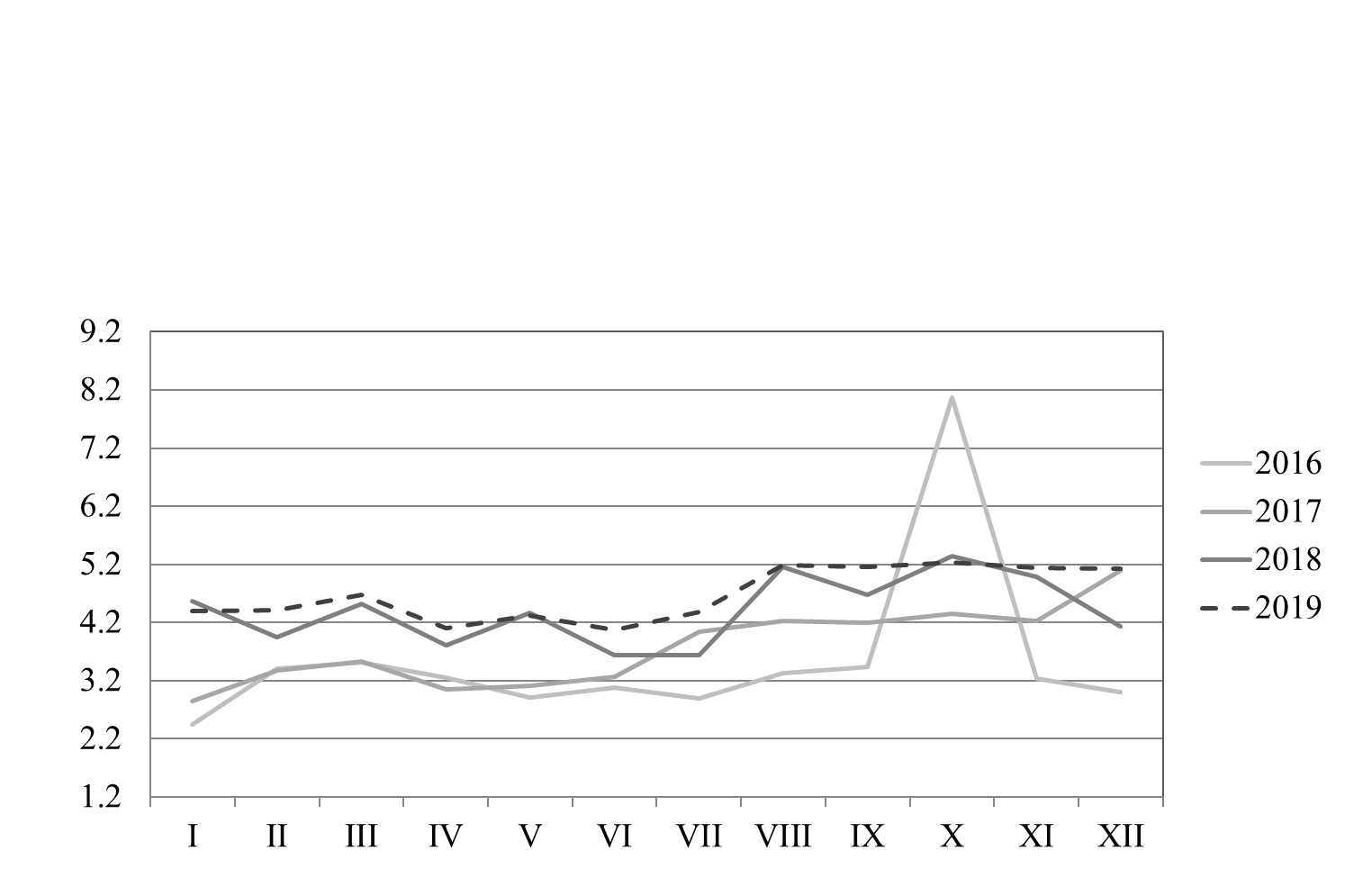 3.13. att. Muitas nodokļa ieņēmumi, milj. euroSaskaņā ar likumu „Par valsts budžetu 2019.gadam” muitas nodokļa ieņēmumi tiek plānoti 56,2 milj. euro apmērā, kas salīdzinājumā ar 2018.gada ieņēmumiem ir par 3,4 milj. euro jeb 6,5% vairāk.Muitas nodokļa ieņēmumu plāns 2019.gadam ir sagatavots, galvenokārt pamatojoties uz prognozēto preču importa apjoma pieaugumu 2019.gadā no valstīm, kas nav Eiropas Savienības dalībvalstis, Eiropas Savienības vidējās svērtās muitas nodokļa likmes prognozēm, kā arī 2018.gada izpildes tendencēm.3.13. tabula. Muitas nodokļa ieņēmumiTransportlīdzekļa ekspluatācijas nodoklisTransportlīdzekļa ekspluatācijas nodokļa ieņēmumi 2018.gadā bija 94,3 milj. euro, kas salīdzinājumā ar 2017.gadu ir par 3,3 milj. euro jeb 3,6% vairāk. Ieņēmumu pieaugumu nodrošināja juridisko personu samaksātā nodokļa ieņēmumu kāpums par 5,1% un fizisko personu samaksātā nodokļa ieņēmumu kāpums par 2,9 procentiem.Neskatoties uz nodokļa ieņēmumu pieaugumu pret 2017.gadu, tomēr jāatzīmē, ka tas bija krietni zemāks kā prognozēts un ieņēmumi no plāna atpalika par 9,2 milj. euro. Tas saistāms ar pārvērtētajām fiskālajām ietekmēm no nodokļa aprēķina kārtības izmaiņām, likmju celšanas un tā piemērošanas ārvalstīs reģistrētiem transportlīdzekļiem, kas ieviests iepriekšējos gados.Saskaņā ar likumu „Par valsts budžetu 2019.gadam” transportlīdzekļa ekspluatācijas nodokļa ieņēmumi 2019.gadā tiek plānoti 103,3 milj. euro, kas salīdzinājumā ar 2018.gada izpildi ir par 9,0 milj. euro jeb 9,5% vairāk.Sagatavojot transportlīdzekļa ekspluatācijas nodokļa ieņēmumu plānu 2019.gadam, tika ņemtas vērā 2018.gada transportlīdzekļa ekspluatācijas nodokļa ieņēmumu izpildes tendences un reģistrēto transportlīdzekļu struktūra un skaita pieaugums, par kuriem maksājams nodoklis, kā arī iepriekšējos gados pieņemtās likumdošanas izmaiņas.3.14. tabula. Transportlīdzekļa ekspluatācijas nodokļa ieņēmumiUzņēmumu vieglo transportlīdzekļu nodoklisUzņēmumu vieglo transportlīdzekļu nodokļa ieņēmumi 2018.gadā bija 21,5 milj. euro, kas salīdzinājumā ar 2017.gadu ir par 0,3 milj. euro jeb 1,5% mazāk. Saskaņā ar likumu „Par valsts budžetu 2019.gadam” uzņēmumu vieglo transportlīdzekļu nodokļa ieņēmumi 2019.gadā tiek plānoti 22,7 milj. euro apmērā, kas ir par 1,2 milj. euro jeb 5,6% vairāk nekā iekasēts 2018.gadā.Nosakot uzņēmumu vieglo transportlīdzekļu nodokļa ieņēmumu plānu 2019.gadam, tika ņemts vērā komersantu rīcībā esošo vieglo transportlīdzekļu skaits un 2018.gada uzņēmumu vieglo transportlīdzekļu nodokļa ieņēmumu izpildes tendences, kā arī iepriekšējos gados pieņemtās likumdošanas izmaiņas.3.15. tabula. Uzņēmumu vieglo transportlīdzekļu nodokļa ieņēmumi3.2.3. Pārējie nodokļiDabas resursu nodoklisDabas resursu nodokļa maksājumi ir tieši saistīti ar Latvijas uzņēmumu ekonomiskajām aktivitātēm un to izraisītajām vides noslodzēm, kā arī veiktajiem vides aizsardzības pasākumiem. Līdz ar to nodokļa ieņēmumi gan palielinās, palielinoties kopējai ekonomiskai aktivitātei, gan arī samazinās, uzņēmumiem un pašvaldībām veicot vides aizsardzības pasākumus. Dabas resursu nodokļa ieņēmumi tiek ieskaitīti valsts pamatbudžetā un pašvaldību speciālajā budžetā.Dabas resursu nodokļa ieņēmumi valsts pamatbudžetā un pašvaldību speciālajā budžetā 2018.gadā bija 30,1 milj. euro, kas ir par 4,5 milj. euro jeb 17,6% vairāk nekā 2017.gadā. Nodokļa ieņēmumu pieaugumu tieši ietekmēja 2016.gada 23.novembrī un 15.decembrī pieņemtie grozījumi Dabas resursu nodokļa likumā, ar ko tika paaugstinātas likmes virknei nodokļa objektu, kā arī paplašināts dabas resursu nodokļa objektu loks. Būtiskākais ieņēmumu pieaugums 2018.gadā bija par dabas resursu ieguvi un vides piesārņošanu un par akmeņoglēm, koksu un lignītu, uguņošanas ierīcēm un par ūdens resursu lietošanu elektroenerģijas ražošanai.  Dabas resursu nodokļa ieņēmumi valsts pamatbudžetā 2018.gadā bija 18,8 milj. euro, kas, salīdzinot ar 2017.gadu, ir par 2,1 milj. euro jeb 12,7% vairāk. Dabas resursu nodokļa ieņēmumi pašvaldību speciālajā budžetā 2018.gadā bija 11,4 milj. euro, salīdzinot ar 2017.gadu, tie ir palielinājušies par 2,4 milj. euro jeb 26,7 procentiem. Tomēr, salīdzinot ar 2018.gadā plānoto, iekasēts par 7,7 milj. euro jeb 20,3% mazāk. Plāna neizpilde saistīta gan ar uzņēmumu piesārņojošo darbību un radītā piesārņojuma apjoma samazināšanu un resursu efektīvāku un pārdomātāku izmantošanu, gan ar 2016.gada nogalē veikto grozījumu Dabas resursu nodokļa likumā fiskālās ietekmes neizpildi.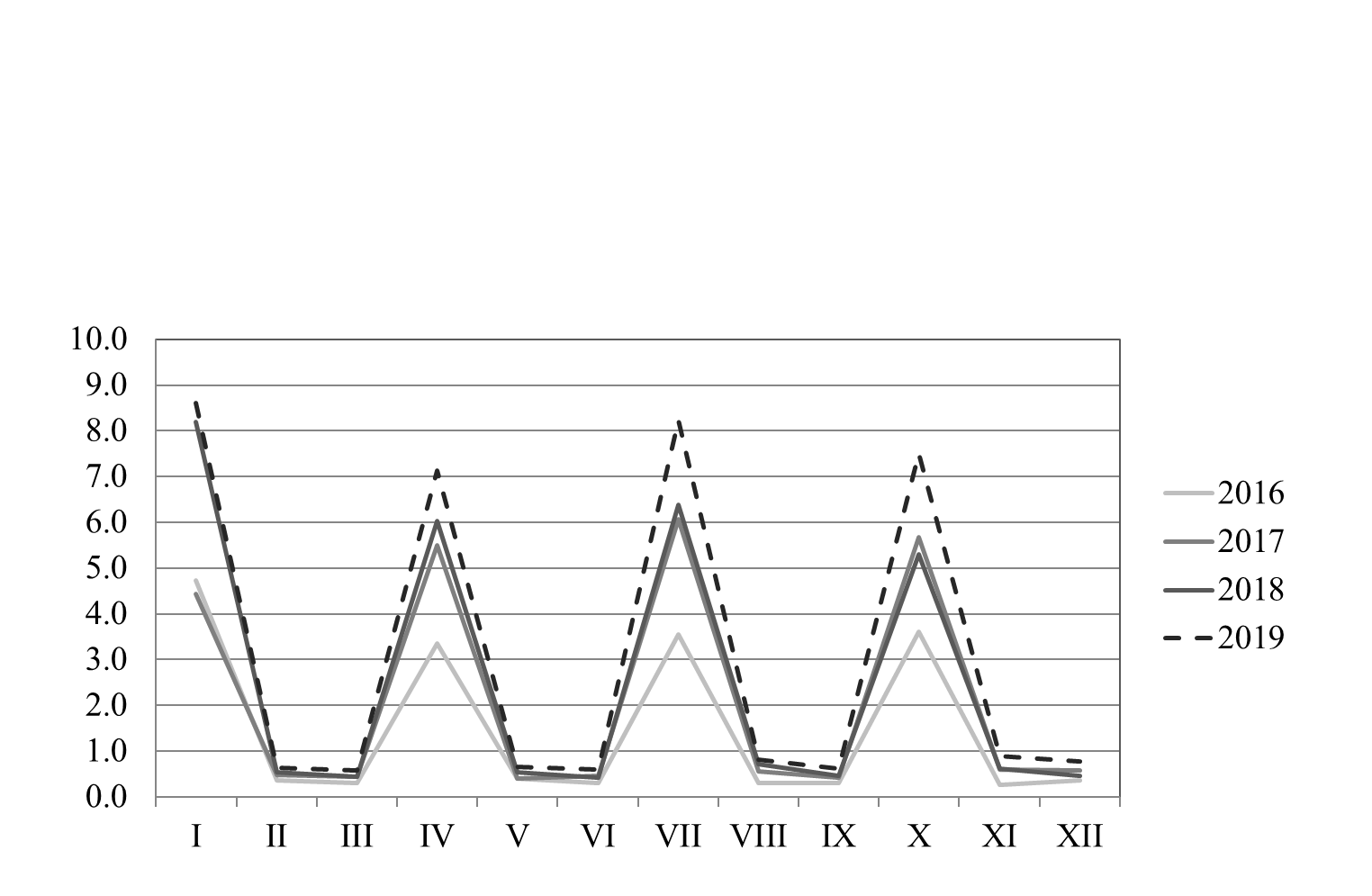 3.14. att. Dabas resursu nodokļa ieņēmumi, milj. euro2019.gadā kopējie dabas resursu nodokļa ieņēmumi tiek plānoti 37,1 milj. euro, kas salīdzinājumā ar 2018.gada ieņēmumiem ir par 7,0 milj. euro jeb 23,1% vairāk. Dabas resursu nodokļa ieņēmumu plāns 2019.gadam ir sagatavots, ņemot vērā iepriekšējo gadu izpildes tendences, nozares ekonomisko attīstību, 2016.gadā pieņemtos grozījumus normatīvajos aktos, kā arī 2019.gada 8.februārī Ministru kabinetā atbalstītos nodokļu ieņēmumus palielinošos pasākumus. Saskaņā ar 2016.gada 23.novembrī pieņemtajiem grozījumiem Dabas resursu nodokļa likumā ar 2019.gada 1.janvāri dabas resursu nodoklis tika paaugstināts akmeņoglēm, koksam un lignītam no 0,36 euro līdz 0,38 euro par GJ/tonnā ar pavaddokumentos norādītu siltumspēju. Par akmeņoglēm, koksu un lignītu, kuru pavaddokumentos nav norādīta siltumspēja, likme tika paaugstināta no 10,25 euro līdz 10,65 euro par tonnu. Saskaņā ar 2016.gada 15.decembrī pieņemtajiem grozījumiem Dabas resursu nodokļa likumā ar 2019.gada 1.janvāri dabas resursu nodokļa likme par sadzīves atkritumu un ražošanas atkritumu, kas nav uzskatāmi par bīstamiem atkritumiem, apglabāšanu tika paaugstināta no 35,0 līdz 43,0 euro par tonnu, bet par bīstamo un ražošanas atkritumu apglabāšanu dabas resursu nodoklis tika paaugstināts no 50,0 līdz 55,0 euro par tonnu. Nodokļa likmes tiks paaugstinātas arī 2020.gadā, likmei par sadzīves atkritumu un ražošanas atkritumu, kas nav uzskatāmi par bīstamiem atkritumiem, apglābšanu sasniedzot 50,0 euro par tonnu, bet par bīstamo un ražošanas atkritumu apglabāšanu – 60,0 euro par tonnu. Saskaņā ar Ministru kabineta 2019.gada 8.februāra sēdē izskatīto informatīvo ziņojumu “Par fiskālo telpu palielinošiem pasākumiem un izdevumiem prioritārajiem pasākumiem valsts budžetam 2019. gadam” (protokollēmuma Nr.6. 1.§ 8. punkts) noteikto, dabas resursu nodokļa ieņēmumu plānā iekļauta fiskālā ietekme 1 000 000 euro apmērā no Vides aizsardzības un reģionālās attīstības ministrijas izstrādātajiem grozījumiem Dabas resursu nodokļa likumā, kas paredz:noteikt iespēju norakstīt transportlīdzekli, ja nav iespējams saņemt nolietota transportlīdzekļa likvidācijas sertifikātu sakarā ar transportlīdzekļa neesamību;turpmāk nepiemērot atbrīvojumu no dabas resursu nodokļa samaksas vienreiz lietojamajiem galda traukiem un piederumiem, kas izgatavoti no plastmasas (polimēriem) un to kompozītmateriāliem (laminātiem), kā arī papildus kontroles pasākumiem smilts-grants ieguves jomā, kas nav saistāmi ar grozījumiem Dabas resursu nodokļa likumā, bet palielinās dabas resursu nodokļa ieņēmumus.3.16. tabula. Dabas resursu nodokļa ieņēmumiIzložu un azartspēļu nodoklisIzložu un azartspēļu nodokli maksā uzņēmumi, kas likumā „Par izložu un azartspēļu nodevu un nodokli” noteiktajā kārtībā saņēmuši speciālu atļauju izložu un azartspēļu organizēšanai un uzturēšanai. Ienākumi no azartspēļu nodokļa (izņemot ieņēmumus no izložu un azartspēļu nodokļa par azartspēlēm, ko organizē izmantojot telekomunikācijas, un sākot ar 2018.gada 1.janvāri 100% apmērā ieskaita valsts budžetā) 75% apmērā tiek ieskaitīti valsts pamatbudžetā, bet 25% apmērā ieskaitāmi tās pašvaldības budžetā, kuras teritorijā tiek organizēta azartspēle. Ienākumi no valsts mēroga izložu nodokļa tiek ieskaitīti valsts pamatbudžetā, bet no vietējā mēroga izložu nodokļa – tās pašvaldības budžetā, kuras teritorijā tiek organizēta izloze.2018.gadā izložu un azartspēļu nodokļa ieņēmumi bija 44,4 milj. euro, kas, salīdzinot ar 2017.gadu, ir palielinājušies par 8,0 milj. euro jeb 22,2 procentiem. Salīdzinot ar 2017.gadu, 2018.gadā valsts pamatbudžetā iekasēts par 6,9 milj. euro jeb 24,5% vairāk un pašvaldību budžetā ieņēmumi ir palielinājušies par 1,2 milj. euro jeb 14,0 procentiem.2018.gada ieņēmumus un to straujo pieaugumu pret iepriekšējo gadu ietekmēja šādas likumdošanas izmaiņas:- saskaņā ar 2017.gada 27.jūlijā Saeimā pieņemtajiem grozījumiem likumā „Par izložu un azartspēļu nodevu un nodokli” ar 2018.gada 1.janvāri tika paaugstinātas azartspēļu nodokļa likmes: azartspēļu automātiem no 3 204 euro līdz 4 164 euro par katru spēles vietu un ruletes, kāršu vai kauliņu spēles galdiem no 18 000 euro līdz 23 400 euro par katru spēles galdu. Fiskālā ietekme 2018.gadā +8,3 milj. euro, t.sk. valsts budžetā +6,2 milj. euro, pašvaldību budžetā +2,1 milj. euro. - saskaņā ar 2017.gada 22.novembrī Saeimā pieņemtajiem grozījumiem likumā „Par izložu un azartspēļu nodevu un nodokli” mainīts nodokļa ieņēmumu sadalījums starp valsts un pašvaldību budžetiem, paredzot ieņēmumus no izložu un azartspēļu nodokļa par azartspēlēm, ko organizē izmantojot telekomunikācijas, neatkarīgi no spēles veida 100% apmērā ieskaitīt valsts pamatbudžetā. Fiskālā ietekme 2018.gadā valsts budžetā +0,6 milj. euro, pašvaldību budžetā - 0,6 milj. euro.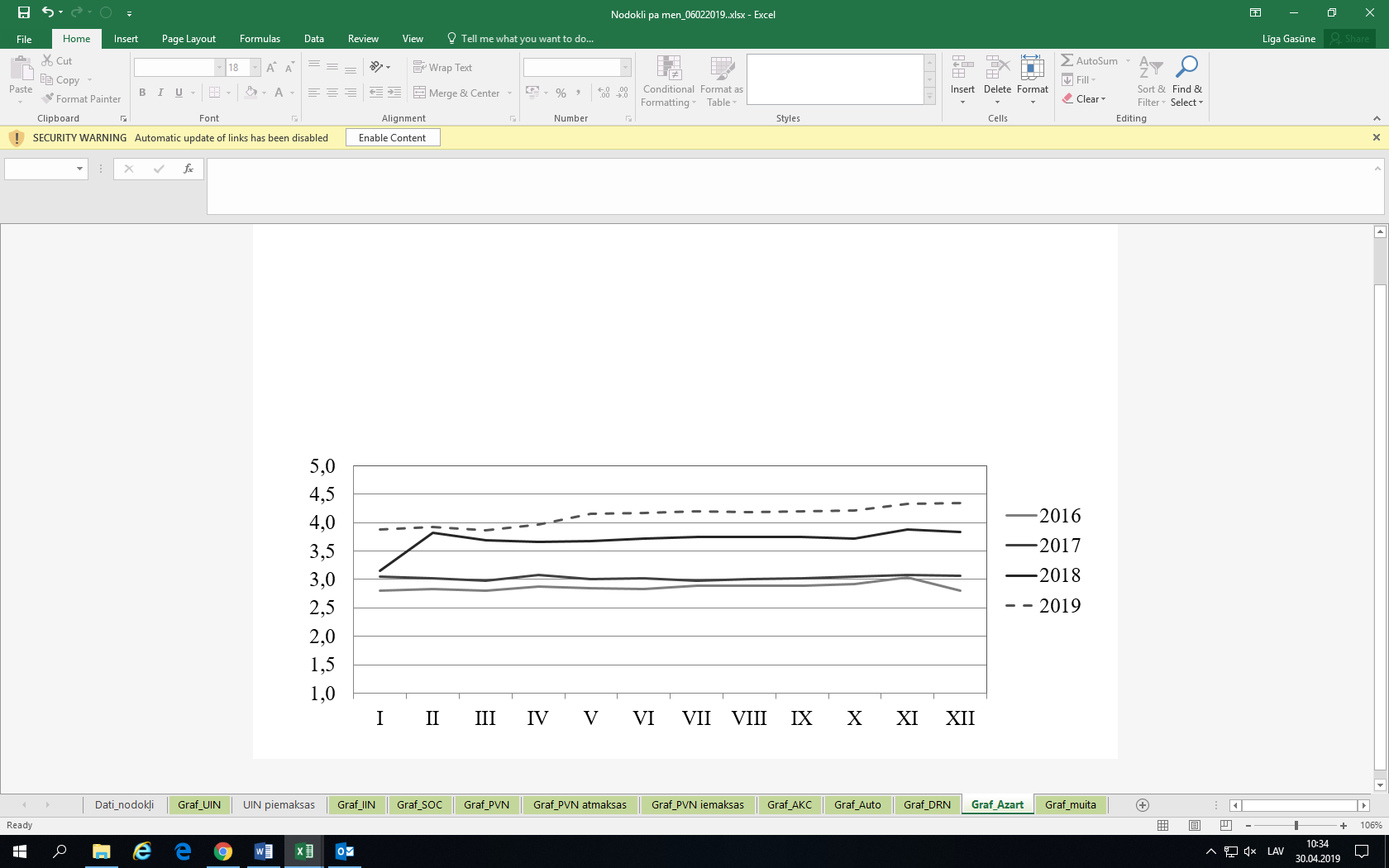 3.15.att. Izložu un azartspēļu nodokļa ieņēmumi, milj. euro2019.gadā kopējie izložu un azartspēļu nodokļa ieņēmumi tiek plānoti 49,4 milj. euro apmērā, kas salīdzinājumā ar 2018.gada ieņēmumiem ir par 5,0 milj. euro jeb 11,3% vairāk.Sagatavojot izložu un azartspēļu nodokļa ieņēmumu plānu 2019.gadam, tika ņemta vērā 2018.gada izložu un azartspēļu nodokļa ieņēmumu izpilde un prognozējamās tautsaimniecības attīstības tendences, kā arī ēnu ekonomikas apkarošanas pasākumi nelicencētā azartspēļu un izložu tirgus samazināšanai. Viens no tiem ir atbildības noteikšana personai par dalību Latvijā nelicencētajās interaktīvajās azartspēlēs un izlozēs, kura fiskālā ietekme 2019. gadā ir 2 milj. euro.3.17.tabula. Izložu un azartspēļu nodokļa ieņēmumiElektroenerģijas nodoklisElektroenerģijas nodokli piemēro sākot ar 2007.gada 1.janvāri un to regulē Elektroenerģijas nodokļa likums, kas nosaka kārtību, kādā elektroenerģiju apliek ar elektroenerģijas nodokli. Elektroenerģijas nodoklis ir daļa no izmaksām, kuras tiek iecenotas tirdzniecības pakalpojumu cenā, jo nodokļu maksātājs ir elektroenerģijas tirgotājs un elektroenerģijas ražotājs. Elektroenerģijas nodokļa likme ir 1,01 euro par megavatstundu, tas ir 0,10 euro par 100 kilovatiem.Elektroenerģijas nodokļa ieņēmumi 2018.gadā bija 5,0 milj. euro, kas salīdzinājumā ar 2017.gadu ir par 0,4 milj. euro jeb 8,6% vairāk. 2019.gadā elektroenerģijas nodokļa ieņēmumi tiek plānoti 5,4 milj. euro apmērā,  kas ir par 0,4 milj. euro jeb 7,9% vairāk nekā 2018. gadā. 3.18. tabula. Elektroenerģijas nodokļa ieņēmumi3.3. Valsts pamatbudžeta nenodokļu ieņēmumi3.16. att. Valsts pamatbudžeta nenodokļu ieņēmumu struktūra 2018.gadāPamatbudžeta nenodokļu ieņēmumi 2018.gadā bija 611,2 milj. euro. Salīdzinot ar iepriekšējo gadu, nenodokļu ieņēmumi ir iekasēti par  192,4 milj. euro jeb 45,9% vairāk. Lielākie valsts pamatbudžeta nenodokļu ieņēmumi 2018.gadā:ieņēmumi no dividendēm (maksājumiem par valsts kapitāla izmantošanu) – 244,6 milj. euro, kas ir par 89,5 milj. euro jeb 57,6% vairāk kā 2017.gadā. Lielākos maksājumus par valsts kapitāla izmantošanu veica AS „Latvenergo” 156,4 milj. euro, AS „Latvijas valsts meži” 38,2 milj. euro, SIA „Lattelecom” 20,0 milj. euro un Latvijas Banka 11,9 milj. euro;ieņēmumi no valsts nodevām un maksājumiem par valsts sniegto nodrošinājumu un juridiskajiem un citiem pakalpojumiem – 79,0 milj. euro. Būtiskākos ieņēmumus veidoja ieņēmumi no nodevas par īpašuma tiesību un ķīlas tiesību nostiprināšanu zemesgrāmatā un kancelejas nodeva par zemesgrāmatas veiktajām darbībām – 44,5 milj. euro un nodevas par Latvijas Republikas pasu un citu personu apliecinošu un tiesību apliecinošu dokumentu izsniegšanu – 13,1 milj. euro.ieņēmumi no speciāliem mērķiem paredzētām valsts nodevām – 58,6 milj. euro. Būtiskākos ieņēmumus šajā sadaļā veidoja ieņēmumi no autoceļu lietošanas nodevas – 26,9 milj. euro.naudas sodi un sankcijas – 32,0 milj. euro. Būtiskākos ieņēmumus veidoja ieņēmumi no naudas sodiem, ko uzliek par pārkāpumiem ceļu satiksmē – 19,8 milj. euro.Neskatoties uz kopējiem pozitīvajiem nenodokļu ieņēmumiem un to straujo pieaugumu pret iepriekšējo gadu, tomēr bija vairākas atsevišķas pozīcijas, kuras nesasniedza plānotos ieņēmumus:valsts nodevas par valsts sniegto nodrošinājumu un juridiskajiem un citiem pakalpojumiem neizpilde – 8,0 milj. euro. Šī koda kritiskās pozīcijas:nodeva par darbību veikšanu tiesu iestādēs – no 17,3 milj. euro prognozes ieskaitīti 9,8 milj. euro jeb 56,8%;nodeva par personas apliecību izsniegšanu – no 5,1 milj. euro gada prognozes iekasēti 3,4 milj. euro jeb 65,9%;valsts nodevas par naftas produktu drošības rezervju uzturēšanu neizpilde – 6,7 milj. euro (Ekonomikas ministrijas sniegtā gada prognoze ir 22,2 milj. euro, no kuriem 2018.gadā iekasēti 15,5 milj. euro);valsts nodevas par autoceļu lietošanu neizpilde – 5,6 milj. euro (Satiksmes ministrijas sniegtā gada prognoze ir 32,6 milj. euro, no kuriem 2018.gadā iekasēti 26,9 milj. euro).finanšu stabilitātes nodevas neizpilde – 5,6 milj. euro;naudas sodu un sankciju neizpilde – 5,7 milj. euro. Šeit atsevišķi var minēt prognozes naudas sodiem, ko uzliek par pārkāpumiem ceļu satiksmē. Šajā kategorijā ieņēmumu prognoze 2018.gadam tika paaugstināta par 6,3 milj. euro attiecībā pret 2017.gadu, bet gada izpilde pret plānu (25,0 milj. euro) ir tikai 79,2% jeb 19,8 milj. euro, sastādot 5,2 milj. euro neizpildi;pārējos nenodokļu ieņēmumos neizpilde sastāda 5,2 milj. euro. Tas skaidrojams ar neizpildi ieņēmumos no budžeta iestāžu saņemto un iepriekšējos gados neizlietoto budžeta līdzekļu atmaksāšanas.Valsts pamatbudžeta nenodokļu ieņēmumi saskaņā ar likumu „Par valsts budžetu 2019.gadam” tiek plānoti 483,9 milj. euro, kas salīdzinājumā ar 2018.gadu ir par 127,3 milj. euro jeb 20,8% mazāk.3.17. att. Valsts pamatbudžeta nenodokļu ieņēmumu 2018.gada izpilde un 2019.gada plāns, milj. euroIeņēmumi no dividendēm 2019.gadā tiek plānoti 209,4 milj. euro, kas ir par 35,2 milj. euro mazāk nekā iekasēts 2018.gadā (no 2019.gada dividenžu maksājumā ietverta arī uzņēmumu ienākuma nodokļa daļa 20% apmērā). Plāns veidots, pamatojoties uz lielāko valsts kapitālsabiedrību sniegtajām 2018.gada peļņas prognozēm, kā arī saskaņā ar likumu “Par vidēja termiņa budžeta ietvaru 2018., 2019. un 2020.gadam”, kurā noteikts, ka minimālo dividendēs izmaksājamo peļņas daļu 2019.gadā (par 2018.gada peļņu) nosaka 85% apmērā no attiecīgās kapitālsabiedrības neto peļņas. Papildus tam nenodokļu ieņēmumus ietekmē arī Ministru kabineta 2018.gada 18.decembra sēdes lēmums (protokols nr.60 §88) –  palielināt akciju sabiedrības “Latvijas valsts meži” dividendēs izmaksājamo peļņas daļu par 2018.gadu par 45 milj. euro (fiskālā ietekme 2019.gadā +36,0 milj. euro).Ieņēmumi no valsts nodevām par valsts sniegto nodrošinājumu un juridiskajiem un citiem pakalpojumiem 2019.gadā tiek plānoti 83,6 milj. euro, kas ir par 4,6 milj. euro vairāk nekā iekasēts 2018.gadā. Plāns veidots, pamatojoties uz ieņēmumu attīstības tendencēm un atbildīgo ministriju sniegtajām prognozēm. Papildus saskaņā ar 2019. gada 8. februāra Ministru kabineta lēmumu precizēti ieņēmumi nodevai par konsulāro amatpersonu sniegtajiem pakalpojumiem (fiskālā ietekme +0,25 milj. euro). Ieņēmumi no valsts nodevām par speciālu atļauju (licenču) izsniegšanu un profesionālās kvalifikācijas atbilstības dokumentu reģistrāciju 2019.gadā tiek plānoti 7,2 milj. euro, kas ir par 0,03 milj. euro jeb 0,5% vairāk nekā 2018.gada faktiskie ieņēmumi. 2019.gada plāns ir sagatavots, ņemot vērā iepriekšējo gadu ieņēmumu izpildes tendences. Papildus saskaņā 2019. gada 8. februāra Ministru kabineta lēmumu precizēti ieņēmumi nodevai par reģistrācijas darbībām būvkomersantu reģistrā (+1,08 milj. euro);Ieņēmumi no speciāliem mērķiem paredzētajām valsts nodevām 2019.gadā tiek plānoti 68,1 milj. euro apmērā, kas ir par 9,5 milj. euro jeb 16,3% vairāk nekā 2018.gadā. 2019.gada plāns ir sagatavots, ņemot vērā iepriekšējo gadu ieņēmumu izpildes tendences un saskaņā ar 2019. gada 8. februāra Ministru kabineta lēmumu precizēti ieņēmumi:valsts nodevai par naftas produktu drošības rezervju uzturēšanu (-3,4 milj. euro);valsts nodevai par energoefektivitātes veicināšanu un energopārvaldības sistēmas ieviešanas kontroles nodrošināšanu (+0,8 milj. euro).Naudas sodi un sankcijas 2019.gadā tiek plānoti 40,9 milj. euro apmērā, kas ir par 8,8 milj. euro jeb 27,6% vairāk nekā 2018.gadā. Ieņēmumu prognoze veidota, balstoties uz iepriekšējo gadu tendencēm un atbildīgo valsts institūciju un ministriju sniegtajām prognozēm.Pārējie nenodokļi 2019.gadā tiek plānoti 34,4 milj. euro apmērā, kas ir par 6,8 milj. euro vairāk nekā iekasēts 2018.gadā. Ieņēmumu prognozi ietekmēja ieņēmumu izpildes tendences iepriekšējos gados un saskaņā ar 2019. gada 8. februāra Ministru kabineta lēmumu precizēti ieņēmumi no ūdenstilpju un zvejas tiesību nomas un zvejas tiesību nerūpnieciskas izmantošanas (makšķerēšanas kartes) (+0,2 milj. euro).3.19. tabula. Valsts pamatbudžeta nenodokļu ieņēmumi3.4. Pašu ieņēmumi un ārvalstu finanšu palīdzībaIeņēmumi no maksas pakalpojumiem un citiem pašu ieņēmumiem valsts pamatbudžetā 2019.gadā tiek plānoti 107,3 milj. euro apmērā, kas ir par 11,5 milj. euro jeb 12,0% vairāk nekā plānots 2018.gadā. 2017.gadā valsts pamatbudžetā ieņēmumi no maksas pakalpojumiem un citiem pašu ieņēmumiem bija plānoti 86,1 milj. euro apmērā. Valsts speciālajā budžetā ieņēmumi no maksas pakalpojumiem un citiem pašu ieņēmumiem 2019.gadā plānoti 0,02 milj. euro apmērā, kas ir tādā pašā apmērā kā plānots 2018.gadā.Valsts pamatbudžetā ieņēmumi no ārvalstu finanšu palīdzības saskaņā ar likumu “Par valsts budžetu 2019.gadam” tiek plānoti 1 125,2 milj. euro apmērā, kas ir par 89,2 milj. euro jeb 7,3% mazāk nekā plānots 2018.gadā. 2017.gadā valsts pamatbudžetā ieņēmumi no ārvalstu finanšu palīdzības bija plānoti 1120,2 milj. euro apmērā.3.5. Ieņēmumu prognoze vidējam termiņam, tās salīdzinājums ar iepriekšējā vidēja termiņa budžeta ietvara likumā vidējam termiņam noteikto ieņēmumu prognoziŅemot vērā, ka 2017.gada 24.maijā tika apstiprinātas Valsts nodokļu politikas pamatnostādnes 2018. – 2021.gadam, sastādot 2019.gada budžeta prognozes, būtiskas papildu nodokļu politikas izmaiņas netika veiktas.Būtiskākās 2018.gadā pieņemtās normatīvo aktu izmaiņas, kas ietekmē nodokļu ieņēmumu prognozes vidējam termiņam:Saskaņā ar 2018.gada 25.oktobra grozījumiem likumā “Par valsts sociālo apdrošināšanu”, sākot ar 2019. gada 1. janvāri valsts sociālo apdrošināšanas obligāto iemaksu maksimālais objekts tiek aprēķināts un noteikts nākamajiem trim gadiem 62 800 euro apmērā.Saskaņā ar 2018.gada 27.septembra grozījumiem likumā “Par iedzīvotāju ienākuma nodokli” paredzēts paaugstināt neapliekamo minimumu pensionāriem 2021.gadā – līdz 330 euro mēnesī.Saskaņā ar 2018.gada 20.decembra grozījumiem likumā “Solidaritātes nodokļa likums”, sākot ar 2019.gada 3.janvāri solidaritātes nodokļa likme ir 25,5 procenti. Taksācijas periodā solidaritātes nodokļa objektam piemēro tādu pašu likmi, kādu piemēro valsts sociālās apdrošināšanas obligāto iemaksu objektam, un Valsts ieņēmumu dienests līdz pēctaksācijas gada 1.septembrim rezumējošā kārtībā veic pārmaksātā solidaritātes nodokļa atmaksu (starpību starp taksācijas periodā samaksāto solidaritātes nodokli, kas aprēķināts, piemērojot augstāku valsts sociālās apdrošināšanas obligāto iemaksu likmi un rezumējošā kārtībā aprēķināto solidaritātes nodokli, kas aprēķināts, piemērojot solidaritātes nodokļa likmi (25,5%)). Ar 2019.gada 3.janvāri arī ir noteikta jauna solidaritātes nodokļa sadalīšanas secība, prioritāti piešķirot ar solidaritāti saistītām sadaļām,:1 procentpunkta apmērā veselības aprūpes pakalpojumu finansēšanai (2018.gadā 1 procentpunkts);14 procentpunktu apmērā valsts pensiju speciālajā budžetā (2018.gadā 13,59 procentpunkti);10,5 procentpunktu apmērā iedzīvotāju ienākuma nodokļa kontā Valsts kasē (2018.gadā 10,5 procentpunkti). Solidaritātes nodokļa ieņēmumi vairāk netiek pārskaitīti uz 2. un 3. pensiju līmeni, kā tas bija 2018.gadā.Saskaņā ar 2018.gada 11.oktobra “Grozījumi Valsts fondēto pensiju likumā” ar 2020.gada 1.janvāri iemaksas fondēto pensiju shēmā būs daļa no faktiski veiktajām iemaksām valsts pensiju apdrošināšanai, izņemot obligātās iemaksas no sociālās apdrošināšanas speciālajiem budžetiem un valsts pamatbudžeta.Prognozēs ietvertās izmaiņas saistītas arī ar ēnu ekonomikas samazināšanas un administrēšanas uzlabošanas pasākumiem. Nodokļu ieņēmumu plānā iekļauti ēnu ekonomikas apkarošanas pasākumi, kas ietverti informatīvajā ziņojumā "Par makroekonomisko rādītāju, ieņēmumu un vispārējās valdības budžeta bilances prognozēm 2019.-2021.gadā", kas tika izskatīts Ministru kabineta sēdē 2019. gada 5. februārī:skaidras naudas lietošanas lieguma sliekšņa mazināšana;ziņošana par aizdomīgiem darījumiem;nelicencētā azartspēļu un izložu tirgus samazināšana;Lauku atbalsta dienesta elektroniskās pieteikšanās sistēmas efektīva izmantošana naftas produktu aprites uzraudzības un kontroles veikšanā;taksometru pakalpojumu nozares darbības sakārtošana;elektroniskā darba laika uzskaite būvniecībā.Tāpat 2019.gada prognozēs ņemts vērā arī atgriezeniskais efekts uz darbaspēka nodokļiem un pievienotās vērtības nodokļa no darba samaksas paaugstināšanas veselības aprūpes darbiniekiem, tiesnešiem un prokuroriem, izdienas piemaksu nodrošināšanai Korupcijas novēršanas un apkarošanas birojam un izdienas pabalsts pēc katriem pieciem nepārtrauktas izdienas gadiem Iekšlietu ministrijas amatpersonām. Papildus tam ietverti arī citi prognozes koriģējoši pasākumi, kas tika izskatīti Ministru kabineta 2019.gada 8.februāra sēdē informatīvajā ziņojumā “Par fiskālo telpu palielinošiem pasākumiem un izdevumiem prioritārajiem pasākumiem valsts budžetam 2019.gadam”.Saskaņā ar vidēja termiņa prognozēm 2019.gadā kopbudžeta nodokļu ieņēmumi tiek plānoti 9 043,7 milj. euro, 2020.gadā 9 691,0 milj. euro un 2021.gadā 10 206,2 milj. euro apmērā. Prognožu pamatā ir:2018.gada faktiskās izpildes tendences;prognozētā ekonomiskā izaugsme;Valsts nodokļu politikas pamatnostādņu 2018. – 2021.gadam apstiprinātie nodokļu reformas pasākumi;Ministru kabinetā un Saeimā apstiprinātie pasākumi.2019., 2020. un 2021.gada nodokļu ieņēmumu prognozēs ņemts vērā: IKP pieaugums 2019.gadā +6,2%, 2020.gadā  +5,8% un 2021.gadā +5,5%;darba samaksas fonda pieaugums 2019.gadā +6,1%, 2020.gadā +5,5% un 2021.gadā +4,9%;preču un pakalpojumu eksporta pieaugums 2019.gadā +7,3%, 2020.un 2021.gadā +7,2%;preču un pakalpojumu importa pieaugums 2019.gadā +8,1%, 2020. un 2021.gadā +8,6%; inflācijas pieaugums 2019. gadā +2,5 procentpunkti, 2020. gadā +2,2 un 2021. gadā +2,1 procentpunkti.3.20. tabula. Kopbudžeta nodokļu ieņēmumi11Izpilde2016201720182019faktsfaktsfaktsPlāns1Nodokļu ieņēmumi, t. sk.7 419,68 015,38 657,79 043,7Tiešie nodokļi24 299,04 664,74 918,25 002,3Netiešie nodokļi3 039,13 257,53 659,83 954,8Pārējie nodokļi81,593,079,886,52016201720182019faktsfaktsfaktsplānsNodokļu ieņēmumi, t. sk.29,6%29,6%29,8%29,3%Tiešie nodokļi317,2%17,3%16,9%16,2%Netiešie nodokļi12,1%12,1%12,6%12,8%Pārējie nodokļi0,3%0,3%0,3%0,3%2016201720182019faktsfaktsfaktsplānsIedzīvotāju ienākuma nodoklis, milj. euro1 528,71 692,21 728,41 731,2t.sk. valsts budžetā4295,5340,5340,6346,2pašvaldību pamatbudžetā41 233,21 351,71 387,81 384,9pieauguma tempi faktiskās cenās, %6,410,72,10,2% no IKP6,16,36,05,62016201720182019faktsfaktsfaktsplānsSociālās apdrošināšanas iemaksas speciālajā budžetā, milj. euro2 104,92 257,02 543,22 727,1pieauguma tempi, faktiskās cenās, %2,77,212,77,2% no IKP8,48,38,88,82016201720182019faktsfaktsfaktsplānsUzņēmumu ienākuma nodoklis, milj. euro419,7425,6304,0201,8pieauguma tempi faktiskās cenās, %9,61,4-28,6-33,6 % no IKP1,71,61,10,72016201720182019faktsfaktsfaktsplānsPievienotās vērtības nodoklis, milj. euro2 018,92 187,82 457,02 648,4   pieauguma tempi faktiskās cenās, %6,1%8,4%12,3%7,8%   % no IKP8,1%8,1%8,5%8,6%Alkoholiskā dzēriena veids201720182019Raudzētie dzērieni ar absolūtā spirta saturu zem 6 tilpumprocentiem, euro/100 lRaudzētie dzērieni ar absolūtā spirta saturu zem 6 tilpumprocentiem, euro/100 lRaudzētie dzērieni ar absolūtā spirta saturu zem 6 tilpumprocentiem, euro/100 lLatvija64,0064,0064,00Lietuva665,4665,4665,46Igaunija753,41/77,4484,4184,41Vīns un raudzētie dzērieni ar absolūtā spirta saturu virs 6 tilpumprocentiem, euro/100 lVīns un raudzētie dzērieni ar absolūtā spirta saturu virs 6 tilpumprocentiem, euro/100 lVīns un raudzētie dzērieni ar absolūtā spirta saturu virs 6 tilpumprocentiem, euro/100 lLatvija578,0092,00101,00Lietuva6164,67164,67164,67Igaunija7123,18147,82147,82Starpprodukti ar absolūtā spirta saturu līdz 15 tilpumprocentiem, euro/ 100 lStarpprodukti ar absolūtā spirta saturu līdz 15 tilpumprocentiem, euro/ 100 lStarpprodukti ar absolūtā spirta saturu līdz 15 tilpumprocentiem, euro/ 100 lLatvija578,0092,00101,00Lietuva6185,82185,82185,82Igaunija***263,03289,33289,33Starpprodukti ar absolūtā spirta saturu no 15 tilpumprocentiem līdz 22 tilpumprocentiem, euro/100 lStarpprodukti ar absolūtā spirta saturu no 15 tilpumprocentiem līdz 22 tilpumprocentiem, euro/100 lStarpprodukti ar absolūtā spirta saturu no 15 tilpumprocentiem līdz 22 tilpumprocentiem, euro/100 lLatvija5130,00150,00168,00Lietuva6264,52264,52264,52Igaunija7263,03289,33289,33Pārējie alkoholiskie dzērieni, euro par 100 l absolūtā spirtaPārējie alkoholiskie dzērieni, euro par 100 l absolūtā spirtaPārējie alkoholiskie dzērieni, euro par 100 l absolūtā spirtaLatvija51 450,001 670,001 840,00Lietuva61 665,041 665,041 832,00Igaunija72 389,002 508,002 508,00201720182019Alus, euro par katru spirta tilpumprocentuAlus, euro par katru spirta tilpumprocentuAlus, euro par katru spirta tilpumprocentuLatvija84,506,807,40Lietuva97,117,117,11Igaunija109,13/15,5216,9216,9201.07.2018.01.07.2019.Cigaretes, euro par 1 000 gab.74,678,7Minimālais līmenis, euro par 1 000 gab.109,2114,7Procentuālā likme no mazumtirdzniecības cenas20%20%2016201720182019faktsfaktsfaktsplānsAkcīzes nodoklis, milj. euro861,0907,01 029,21 118,9  pieauguma tempi faktiskās cenās, %8,15,313,58,7 % no IKP3,43,43,53,6Alkoholiskie dzērieni137,5161,2188,9223,4Alus32,136,853,160,8Naftas produkti465,7482,2539,6576,3Tabakas izstrādājumi189,5191,8208,8219,4Dabasgāze21,419,622,022,1Pārējās akcīzes preces14,815,316,817,02016201720182019faktsfaktsfaktsplānsMuitas nodoklis, milj. euro42,645,352,856,2 pieauguma tempi faktiskās cenās, %6,56,416,56,5 % no IKP0,20,20,20,22016201720182019faktsfaktsfaktsplānsTransportlīdzekļa ekspluatācijas nodoklis, milj. euro83,791,094,3103,3 pieauguma tempi faktiskās cenās, %5,58,73,69,5 % no IKP0,30,30,30,32016201720182019faktsfaktsfaktsplānsUzņēmumu vieglo transportlīdzekļu nodoklis, milj. euro21,621,821,522,7 pieauguma tempi faktiskās cenās, %6,40,8-1,55,6 % no IKP0,10,10,10,12016201720182019faktsfaktsfaktsplānsDabas resursu nodoklis, milj. euro17,925,630,137,1 t.sk. valsts budžetā9,816,618,824,2   pašvaldību speciālajā budžetā8,09,011,412,9pieauguma tempi faktiskās cenās, %-17,743,517,623,1% no IKP0,10,10,10,12016201720182019faktsfaktsfaktsplānsIzložu un azartspēļu nodoklis, milj. euro34,436,344,449,4 t.sk. valsts budžetā26,528,135,039,6   pašvaldību pamatbudžetā7,98,39,49,8pieauguma tempi, faktiskās cenās, %8,55,622,211,3% no IKP0,10,10,20,22016201720182019faktsfaktsfaktsplānsElektroenerģijas nodoklis, milj. euro0,94,65,05,4 pieauguma tempi faktiskās cenās, %-43,7400,48,67,9 % no IKP0,0040,020,020,022016201720182019faktsfaktsfaktsplānsNenodokļu ieņēmumi, milj. euro473,9418,8611,2483,9 pieauguma tempi faktiskās cenās, %12,3-11,645,9-20,8 % no IKP1,91,52,11,62018201920202021Kopbudžeta nodokļu ieņēmumu prognozes vidējam termiņam 2019., 2020. un 2021.gadam, milj. euro8 657,7119 043,79 691,010 206,2Kopbudžeta nodokļu ieņēmumu prognozes vidējam termiņam 2019., 2020. un 2021.gadam % no IKP29,8%29,3%29,7%29,6%Kopbudžeta nodokļu ieņēmumi saskaņā ar likumu „Par vidēja termiņa budžeta ietvaru 2018., 2019. un 2020.gadam”, milj. euro8 581,08 894,19 548,6pieaugums, salīdzinot ar likumu „Par vidēja termiņa budžeta ietvaru 2018., 2019. un 2020.gadam”, milj. euro76,7149,5142,4pieaugums, salīdzinot ar likumu „Par vidēja termiņa budžeta ietvaru 2018., 2019. un 2020.gadam”, %0,891,661,49